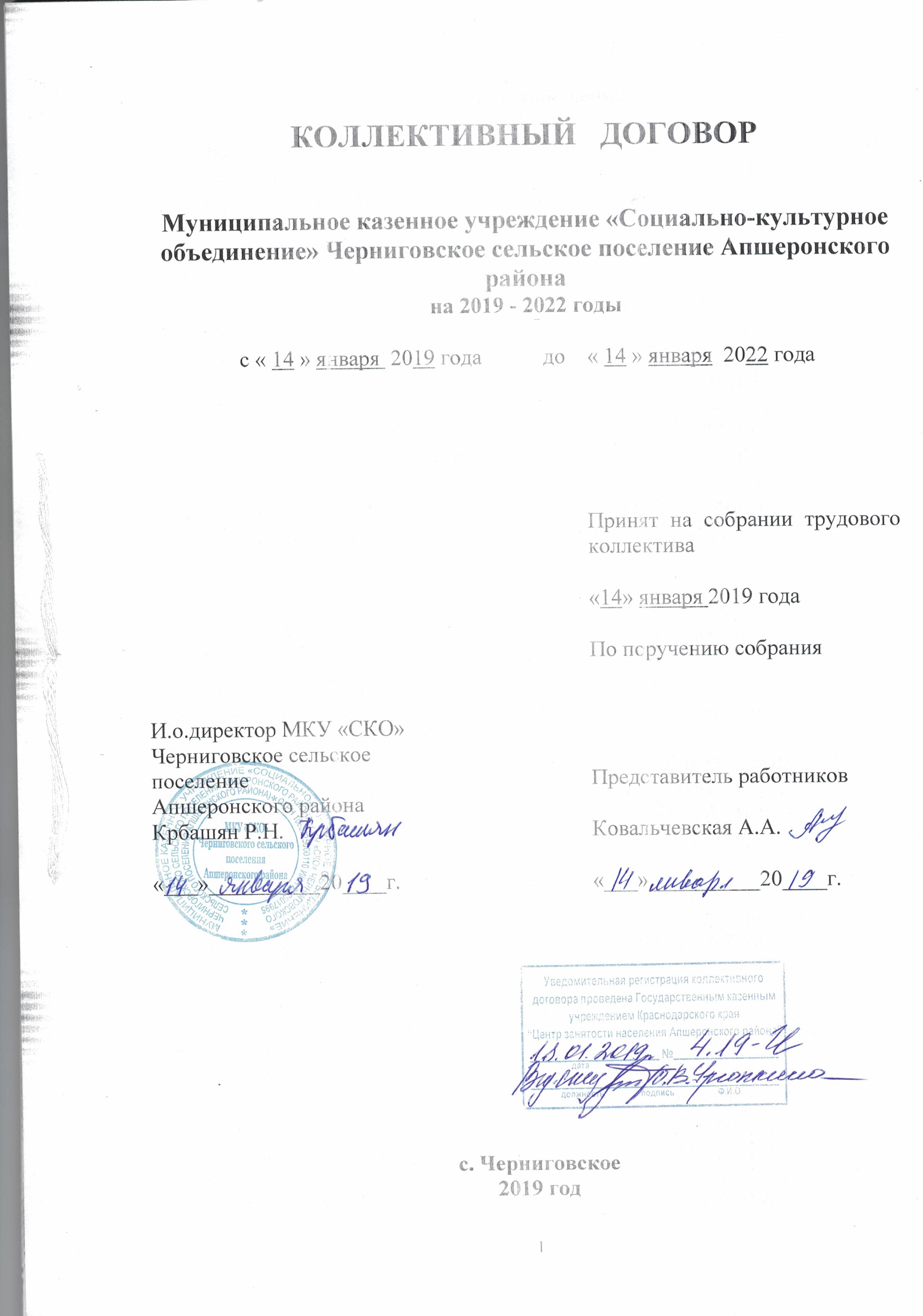 I.  Общие положения	Настоящий коллективный договор является правовым актом, регулирующим социально-трудовые отношения в МКУ «СКО» Черниговское сельское поселение Апшеронского района и заключаемым работниками и работодателем в лице их представителей.	1.1. Сторонами настоящего коллективного договора являются  МКУ «СКО» Черниговское сельское поселение Апшеронского района, в лице  исполняющего обязанности директора Крбашян Рамилы Нураддиновны, действующего на основании Устава, именуемый в дальнейшем «Работодатель» и работники в лице представителя Ковальчевская Анна Александровна, действующей на основании поручения общего собрания трудового коллектива, именуемой в дальнейшем «Представитель работников».	1.2. Целью настоящего договора является обеспечение в рамках социального партнерства благоприятных условий деятельности работодателя, стабильности и эффективности его работы, повышение жизненного уровня работников, обеспечение взаимной ответственности сторон за выполнение трудового законодательства, иных нормативных актов, содержащих нормы трудового права.	1.3. Целью  настоящего договора являются:	1.3.1. В части обязательств работодателя – обеспечение устойчивой и ритмичной его деятельности, финансово-экономической стабильности; создание условий для безопасного и высокоэффективного труда; обеспечение сохранности имущества учреждения; учет мнения представителя работников по проектам текущих и перспективных планов и программ, другим локальным актам, касающимся интересов работников.	1.3.2. В части обязательств представителя работников  - защита интересов работников, в том числе в области условий и охраны труда, контроль за соблюдением законодательства о труде, реализация мероприятий, обеспечивающих более эффективную     деятельность   работодателя.	1.3.3. В части  обязательств работников - качественное и своевременное выполнение обязательств по трудовому договору, способствующих повышению эффективности, соблюдение Правил внутреннего трудового распорядка, установленного режима труда, правил и инструкций по охране труда.	Предметом настоящего договора являются  более благоприятные по сравнению с законодательством нормы об условиях труда, о его оплате, социальном и жилищно-бытовом обслуживании работников, гарантии, компенсации и льготы, предоставляемые работодателем.	1.4. Действие коллективного договора распространяется на всех работников работодателя независимо от стажа работы,  и режима занятости. 	1.5. Обязательства сторон по данному коллективному договору не могут ухудшать положение работника по сравнению с действующим законодательством, федеральным, краевым, отраслевым соглашениями.	1.5.1. В случае пересмотра норм законодательства в сторону снижения прав работников, на период действия настоящего договора соблюдаются прежние нормы, оговоренные в коллективном договоре.	1.6. Коллективный договор сохраняет свое действие в случае изменения состава, структуры, наименования органа управления работодателя.	1.6.1.	При ликвидации организации коллективный договор действует в течение всего срока проведения ликвидации.	1.7. Взаимные обязательства сторон.	1.7.1. Работодатель признает представителя работников единственным представителем работников, уполномоченным представлять их интересы в области труда и связанных с трудом социально-экономических отношений.	1.7.2. Представитель работников обязуется воздерживаться от организации забастовок и других коллективных действий  при условии выполнения работодателем принятых обязательств.	1.8. Коллективный договор заключается сроком на 3 (три) года  и вступает в силу с момента его подписания сторонами.II. Трудовые отношения и трудовые договоры	2.1. Трудовые отношения основаны на соглашении между  работником  и работодателем о личном выполнении работником за плату трудовой функции по должности в соответствии со штатным расписанием,  подчинении работника правилам внутреннего трудового распорядка при обеспечении работодателем условий труда, предусмотренных трудовым законодательством и иными нормативными правовыми актами, содержащими нормы трудового права, коллективным договором, соглашениями, локальными нормативными актами, трудовым договором. 2.2. При приеме на работу (до подписания трудового договора) работодатель обязан ознакомить работника под роспись с правилами внутреннего трудового распорядка, иными локальными нормативными актами, непосредственно связанными с трудовой деятельностью работника, коллективным договором (ст.68 ТК РФ).2.3. Порядок приема и увольнения работников, основные права, обязанности и ответственность сторон трудового договора, режим работы, время отдыха, применяемые к работникам меры поощрения и взыскания, а также иные вопросы регулирования трудовых отношений регламентируются Правилами внутреннего трудового распорядка, утверждаемыми работодателем с учетом мнения представителя работников (ст.189, ст.190 ТК РФ). Правила внутреннего трудового распорядка являются приложением к коллективному договору.	2.4. Трудовой договор с работником, поступающим на работу, заключается в письменной форме в двух экземплярах, подписывается сторонами. Один экземпляр передается работнику, другой хранится у работодателя. Получение экземпляра трудового договора должно подтверждаться подписью работника на экземпляре трудового договора, хранящемся у работодателя. Трудовой  договор,  не  оформленный  в письменной форме, считается заключенным, если работник приступил к работе с ведома или по поручению работодателя  или его  уполномоченного на это  представителя.  При  фактическом допущении работника к работе работодатель обязан оформить с ним  трудовой договор в письменной форме не  позднее  трех рабочих дней  со  дня  фактического допущения работника к работе, а если отношения, связанные с использованием личного труда, возникли на основании гражданско-правового договора, но впоследствии были признаны трудовыми отношениями, - не позднее трех рабочих дней со дня признания этих отношений трудовыми отношениями, если иное не установлено судом (ст. 67 ТК РФ).Трудовой  договор  вступает  в  силу  со  дня  его  подписания работником  и  работодателем,  если  иное  не  установлено  Трудовым  кодексом РФ, другими федеральными законами, иными нормативными правовыми  актами  или  трудовым  договором, либо со дня фактического допущения работника к работе  с  ведома  или  по поручению работодателя или его  уполномоченного на это  представителя.	2.5. Условия трудового договора не могут ухудшать положение работника по сравнению с действующим законодательством, отраслевым  соглашением и коллективным договором.	2.6. Трудовые договоры с работниками заключаются преимущественно на неопределенный срок.	2.7. Категории работников, с которыми заключаются срочные трудовые договоры, определяются работодателем в соответствии с законодательством ст.59 ТК РФ.2.8. Прием на работу оформляется приказом (распоряжением) работодателя, изданным на основании заключенного трудового договора. Содержание приказа (распоряжения) работодателя должно соответствовать условиям заключенного трудового договора (ст.68 ТК РФ).Приказ (распоряжение) работодателя о приеме на работу объявляется работнику под роспись в трехдневный срок со дня фактического начала работы (ст.68 ТК РФ).	2.9. Работодатель не вправе требовать  от работника выполнения работы, не обусловленной трудовым договором.	2.10. Изменение определенных сторонами условий трудового договора, в том числе перевод на другую работу,  допускается только по соглашению сторон трудового договора, за исключением случаев, предусмотренных Трудовым кодексом РФ. Соглашение об изменении определенных сторонами условий трудового договора заключается в письменной форме ст.72 ТК РФ.2.11. Перевод на другую работу допускается только с письменного согласия работника, за исключением случаев, предусмотренных частями второй и третьей ст.72-2 ТК РФ (ст.72-1 ТК РФ).2.12. Работника, нуждающегося в переводе на другую работу в соответствии с медицинским заключением, с его письменного согласия работодатель обязан перевести на другую имеющуюся работу, не противопоказанную работнику по состоянию здоровья (ст.73 ТК РФ).Если работник, нуждающийся в соответствии с медицинским заключением во временном переводе на другую работу на срок до четырех месяцев, отказывается от перевода либо соответствующая работа у работодателя отсутствует, то работодатель обязан на весь срок, указанный в медицинском заключении, отстранить работника от работы с сохранением места работы (должности). В период отстранения от работы заработная плата работнику не начисляется, за исключением случаев, предусмотренных федеральным законодательством (ст.73 ТК РФ).2.13. Прекращение трудового договора производится по основаниям, установленным Трудовым кодексом РФ и по основаниям, предусмотренным иными федеральными законами.2.14. Представитель работников обязуется вести разъяснительную работу среди работников по вопросам трудового законодательства.                                    III.   Режим труда и отдыха	3.1. Режим рабочего времени в учреждении, время начала и окончания работы устанавливаются в соответствии с Правилами внутреннего трудового распорядка.3.2. Правила внутреннего трудового распорядка утверждаются работодателем с учетом мнения представителя работников и прилагаются к коллективному договору.	3.3. Нормальная продолжительность рабочего времени не может превышать 40 часов в неделю, а для женщин работающих в сельской местности 36 часов в неделю.    В учреждении устанавливается пятидневная рабочая неделя сдвумя выходными днями для: Директор:Начало работы: 11.00 часов ,окончание работы 19.00Перерыв с 13.00 до 14.00.Выходной воскресенье, понедельникХудожественный руководитель:Начало работы: 11.00 часов ,окончание работы 19.00Перерыв с 13.00 до 14.00.Выходной воскресенье, понедельник     В учреждении устанавливается шестидневная  рабочая неделя содним выходными днем для:Руководитель кружка:Начало работы: 11.00 часов ,окончание работы 17.00(согласно графика работы),перерыв не устанавливается. Выходной понедельник.Библиотекарь:Начало работы: 11.00 часов ,окончание работы 17.00. Время перерыва на обед не устанавливается. Работникам учреждения обеспечивается возможность приема пищи в специально отведенном для этого цели помещении . Уборщик служебных помещений:Начало работы с 09.00 часов ,окончание работы 17.00 часов (согласно графика работы).Время перерыва на обед не устанавливается. Работникам учреждения обеспечивается возможность приема пищи в специально отведенном для этого цели помещении .Не менее 30 минут, не более 1 часа . Выходной день понедельник. Введен  суммированный учет рабочего времени ,учетный период один месяц.Кочегар(сезонная работа):Начало работы с 06.00 часов, окончание работы до 06.00.Для работников выполняющих свои обязанности непрерывно в течении рабочего времени, перерыв для приема пищи не устанавливается. Работникам учреждения обеспечивается возможность приема пищи в специально отведенном для этого цели помещении. Не менее 30 минут, не более 2-х часов. Выходные дни предоставляются по скользящему графику. Введен  суммированный учет рабочего времени, учетный период полугодие. При составлении графиков сменности работодатель учитывает мнение представителя работников. Графики работы доводятся до сведения работников не позднее, чем за один месяц до введения их в действие          3.4. Продолжительность работы (смены) в ночное время (с 22 часов до 6 часов) сокращается на один час без последующей отработки (ст.96 ТК РФ).Не сокращается продолжительность работы (смены) в ночное время для работников, которым установлена сокращенная продолжительность рабочего времени, а также для работников, принятых специально для работы в ночное время (ст.96 ТК РФ).3.4.1. Для лиц, моложе 18 лет, для работников, занятых на работах с вредными и (или) опасными условиями труда, инвалидов 1 и 2 группы, для других категорий работников (например, для женщин, работающих в сельской местности) устанавливается сокращенная продолжительность рабочего времени в соответствии со ст.92 ТК РФ.	 3.5. Сверхурочная работа не допускается          3.5.1. Сверхурочная работа – работа, выполняемая работником по инициативе работодателя за пределами установленной для работника продолжительности рабочего времени: ежедневной работы (смены), а при суммированном учете рабочего времени – сверх нормального числа рабочих часов за учетный период (ст.99 ТК РФ).Привлечение работников к сверхурочной работе проводится в порядке, установленном ст.99 ТК РФ.Продолжительность сверхурочной работы не должна превышать для каждого работника четырех часов в течение двух дней подряд и 120 часов в год (ст.99 ТК РФ).3.5.2. По распоряжению работодателя отдельные работники при необходимости могут эпизодически привлекаться к выполнению своих трудовых функций за пределами установленной для них продолжительности рабочего времени (ненормированный рабочий день). Перечень должностей работников с ненормированным рабочим днем является приложением к настоящему коллективному договору (ст.101 ТК РФ).	3.6. Работа в нерабочие праздничные дни компенсируется по желанию работника двойной оплатой или предоставлением дней дополнительного отдыха, соразмерно отработанному времени. Привлечение работников к работе в выходные и нерабочие праздничные дни производится с письменного согласия работника и по письменному распоряжению работодателя в порядке, установленном ст.113 ТК РФ.	3.7. Работодатель обязуется устанавливать неполный рабочий день или неполную рабочую неделю отдельным категориям работников, предусмотренным ст.93 ТК РФ, по их заявлению.         3.8. По соглашению между работником и работодателем могут устанавливаться как при приеме на работу, так и впоследствии, неполный рабочий день или неполная рабочая неделя. Работодатель обязуется установить неполный рабочий день или неполную рабочую неделю по просьбе беременной женщины, одного из родителей (опекуна, попечителя), имеющего ребенка в возрасте до 14 лет (ребенка-инвалида в возрасте до 18 лет), лиц, осуществляющих уход за больным членом семьи в соответствии с медицинским заключением (ст.93 ТК РФ), а также многодетных родителей (Закон Краснодарского края от 22.02.2005 №836-КЗ «О социальной поддержке многодетных семей в Краснодарском крае»).3.9. О предстоящих изменениях определенных сторонами условий трудового договора, а также о причинах, вызвавших необходимость таких изменений, работодатель обязуется уведомить работника в письменной форме за 2 месяца (ст.74 ТК РФ).3.10. В случае, когда изменение организационных или технологических условий труда (изменения в технике и технологии производства, структурная реорганизация производства, другие причины) может повлечь массовое увольнение работников, работодатель в целях сохранения рабочих мест имеет право с учетом мнения представителя работников вводить режим неполного рабочего дня (смены) и (или) неполной рабочей недели на срок до шести месяцев (ст.74 ТК РФ).Если работник отказывается от продолжения работы в режиме неполного рабочего дня (смены) и (или) неполной рабочей недели, то трудовой договор расторгается в соответствии с пунктом 2 части первой ст.81 ТК РФ. При этом работнику предоставляются соответствующие гарантии и компенсации (ст.74 ТК РФ).	3.11. При необходимости установления режима неполного рабочего времени в связи с сокращением объема работ, а также об изменении других определенных сторонами условий трудового договора, работодатель обязуется в письменной форме предупреждать работников за  2 месяца до их введения, а также сообщать причины, вызвавшие необходимость таких изменений,  и за 3 месяца извещать об этом представителя работников.3.12. Работодатель обязуется не направлять в служебные командировки, не привлекать к сверхурочной работе, работе в ночное время, выходные и нерабочие праздничные дни беременных женщин, несовершеннолетних (ст.259, ст.268 ТК РФ).Женщин, имеющих детей в возрасте до 3 лет, матерей (отцов), воспитывающих без супруга (супруги) детей в возрасте до 5 лет, работников, имеющих детей-инвалидов, работников, осуществляющих уход за больными членами их семей в соответствии с медицинским заключением, привлекать к вышеуказанным работам только с их письменного согласия и при условии, если это не запрещено им медицинскими рекомендациями. При этом работники, названные в данном пункте, должны быть в письменной форме ознакомлены со своим правом отказаться от направления в служебную командировку, привлечения к сверхурочной работе, в ночное время, выходные и праздничные дни (ст.259 ТК РФ).3.13. Привлечение инвалидов к сверхурочной работе, к работе в выходные и нерабочие праздничные дни, работе в ночное время допускается только при условии, если это не запрещено им по состоянию здоровья в соответствии с медицинским заключением. При этом инвалиды должны быть под роспись ознакомлены со своим правом отказаться от сверхурочной работы, работы в выходные и нерабочие праздничные дни, работы в ночное время (ст.99, ст.113, ст.259 ТК РФ и ст. 23 Федерального закона от 24 ноября . №181-ФЗ «О социальной защите инвалидов в Российской Федерации»).	3.14. Работникам предоставляются ежегодные отпуска с сохранением места работы и среднего заработка, минимальной продолжительность ежегодного оплачиваемого отпуска – 28 календарных дней (ст.115 ТК РФ), для работающих инвалидов - 30 календарных дней (ст. 23 Федерального закона от 24 ноября . №181-ФЗ «О социальной защите инвалидов в Российской Федерации»), для работников в возрасте до восемнадцати лет - 31 календарный день (ст.267 ТК РФ).Ежегодные дополнительные оплачиваемые отпуска предоставляются работникам, с ненормированным рабочим днем.3.14.1. Работникам, участвующим в охране общественного порядка, в соответствии с Законом Краснодарского края от 28 июня 2007 года № 1267-КЗ «Об участии граждан в охране общественного порядка в Краснодарском крае» предоставляются дополнительные оплачиваемые отпуска, продолжительностью 5 календарных дней.3.14.2. Перечни должностей работников, которым предоставляются отпуска за ненормированный рабочий день, прилагаются к коллективному договору.3.14.3. Продолжительность ежегодных основного и дополнительных оплачиваемых отпусков работников исчисляется в календарных днях и максимальным пределом не ограничивается (ст.120 ТК РФ). Дополнительные оплачиваемые отпуска суммируются с ежегодным основным оплачиваемым отпуском.	3.15. По письменному заявлению работника ему может быть предоставлен отпуск без сохранения заработной платы  по семейным обстоятельствам и другим уважительным причинам, продолжительность которого определяется по соглашению с работодателем.3.16. Работодатель обязан на основании письменного заявления работника предоставить отпуск без сохранения заработной платы:участникам Великой Отечественной войны - до 35 календарных дней в году;работающим пенсионерам по старости (по возрасту) - до 14 календарных дней в году;родителям и женам (мужьям) военнослужащих, сотрудников органов внутренних дел, федеральной противопожарной службы, органов по контролю за оборотом наркотических средств и психотропных веществ, таможенных органов, сотрудников учреждений и органов уголовно-исполнительной системы, погибших или умерших вследствие ранения, контузии или увечья, полученных при исполнении обязанностей военной службы (службы), либо вследствие заболевания, связанного с прохождением военной службы (службы), - до 14 календарных дней в году;работающим инвалидам - до 60 календарных дней в году;работникам в случаях рождения ребенка, регистрации брака, смерти близких родственников - до пяти календарных дней;работнику, имеющему двух или более детей в возрасте до четырнадцати лет, работнику, имеющему ребенка-инвалида в возрасте до восемнадцати лет, одинокой матери, воспитывающей ребенка в возрасте до четырнадцати лет, отцу, воспитывающему ребенка в возрасте до четырнадцати лет без матери - продолжительностью до 14 календарных дней в удобное для них время. Указанный отпуск по письменному заявлению работника может быть присоединен к ежегодному оплачиваемому отпуску или использован отдельно полностью либо по частям. Перенесение этого отпуска на следующий рабочий год не допускается (ст.128, ст.263 ТК РФ);в других случаях, предусмотренных федеральными законами.	3.17. Очередность предоставления оплачиваемых отпусков определяется ежегодно в соответствии с графиком отпусков, утверждаемым работодателем с учетом мнения представителя работников не позднее, чем за две недели до наступления календарного года.3.18. Перед отпуском по беременности и родам или непосредственно после него либо по окончании отпуска по уходу за ребенком женщине по ее желанию предоставляется ежегодный оплачиваемый отпуск независимо от стажа работы у данного работодателя (ст.260 ТК РФ).По желанию мужа ежегодный отпуск ему предоставляется в период нахождения жены в отпуске по беременности и родам независимо от времени непрерывной работы у данного работодателя (ст.123 ТК РФ).3.19. Работодатель обязан предоставить одному из родителей (опекуну, попечителю) для ухода за детьми-инвалидами по его заявлению четыре дополнительных выходных дня в месяц, которые могут быть использованы одним из родителей либо разделены ими между собой по их усмотрению. Оплата каждого выходного дня производится в размере среднего заработка и порядке, который устанавливается федеральными законами (ст.262 ТК РФ).IV.  Оплата и нормирование труда	В области оплаты труда стороны исходят из того, что заработная плата каждого работника зависит от его квалификации, сложности выполняемой работы, количества и качества затраченного труда и максимальным размером не ограничивается.	4.1. Система оплаты труда работников, размеры окладов, определяются Штатным расписанием и Положением об оплате труда.	4.2. Месячная заработная плата работников учреждений, отработавших норму рабочего времени и выполнивших нормы труда (трудовые обязанности), не может быть ниже минимального размера оплаты труда.	4.3. При совпадении дня выплаты заработной платы с выходным или нерабочим праздничным днем выплата производится накануне этого дня.Оплата отпуска производится не позднее, чем за три дня до его начала.Работодатель  обязуется:	4.4. Обеспечить своевременную выплату заработной платы.  В случае задержки выплаты заработной платы на срок более  15 дней работник имеет право, известив об этом работодателя в письменной форме, приостановить работу до выплаты задержанной суммы. Работодателем выплачивается денежная компенсация в размере не ниже одной трехсотой действующей на момент выплаты ставки рефинансирования Центрального банка РФ от невыплаченных в срок сумм за каждый день задержки начиная со следующего дня после установленного срока  выплаты по день фактический выплаты  (ст.236 ТК РФ).	4.5. Выплату заработной платы производить не реже чем каждые полмесяца: 25 числа, 10 числа. Не позднее, чем за два дня до срока выплаты заработной платы каждому работнику выдавать расчетные листки о составных частях заработной платы, размерах иных сумм, начисленных работнику, в том числе денежной компенсации за нарушение работодателем установленного срока соответственно выплаты заработной платы, оплаты отпуска, выплат при увольнении и (или) других выплат, причитающихся работнику  и основаниях произведенных удержаний, а также об общей денежной сумме, подлежащей выплате.	4.6. Установить каждому работнику размер  оклада. 4.7. Производить оплату сверхурочной работы, работы в выходные и праздничные дни в размере, не ниже предусмотренного законодательством.Сверхурочная работа оплачивается за первые два часа работы не менее чем в полуторном размере, за последующие часы - не менее чем в двойном размере. По желанию работника сверхурочная работа вместо повышенной оплаты может компенсироваться предоставлением дополнительного времени отдыха, но не менее времени, отработанного сверхурочно (ст.152 ТК РФ).Работа в выходной или нерабочий праздничный день оплачивается не менее чем в двойном размере.По желанию работника, работавшего в выходной или нерабочий праздничный день, ему может быть предоставлен другой день отдыха. В этом случае работа в выходной или нерабочий праздничный день оплачивается в одинарном размере, а день отдыха оплате не подлежит (ст.153 ТК РФ).4.8. Оплачивать каждый час работы в ночное время в повышенном размере по сравнению с работой в нормальных условиях (ст.154 ТК РФ). Повышение оплаты труда за работу в ночное время установить в размере 35 %.	4.9. Время простоя по вине работодателя оплачивается в размере двух третей средней заработной платы работника.	4.10. Время простоя по причинам, не зависящим от работодателя и работника, оплачивается в размере двух третей тарифной ставки (оклада), рассчитанных пропорционально времени простоя.	4.11. Время простоя по вине работника не оплачивается.         4.12. Производить оплату труда при временном переводе работника на срок до одного месяца на необусловленную трудовым договором работу в случае производственной необходимости, по выполняемой работе, но не ниже среднего заработка по прежней работе (ст.72-2 ТК РФ).4.13. Производить в день увольнения работника выплату причитающихся ему сумм (ст.140 ТК РФ), а также выплачивать компенсацию за все неиспользованные отпуска (ст.127 ТК РФ).V. Обеспечение занятости.  	В области обеспечения занятости работников стороны пришли  к соглашению, что все вопросы, связанные с сокращением численности и штата, рассматриваются предварительно с участием представителя работников.	Работодатель обязуется:	5.1. Выходить с предложением об увольнении по сокращению численности или штата работников, вызванным отсутствием объема работ, только после принятия всех мер по их трудоустройству, включая меры по перепрофилированию действующих подразделений, созданию дополнительных производств и рабочих мест, смене режима работы работодателем, переобучению работников, расторгать трудовые договоры в первую очередь с временными, сезонными работниками, совместителями. Не допускать увольнения одновременно двух работников из одной семьи.	5.2. Не позднее, чем за два месяца персонально предупредить работников о предстоящем увольнении под роспись.	Всем работникам, предупрежденным об увольнении по сокращению численности или штата, предоставлять по их желанию один нерабочий день в неделю с сохранением средней заработной платы для поиска новой работы.	5.3. Предварительно (за три месяца) работодатель обязан письменно сообщать представителю работников о возможном массовом увольнении работников, информировать о его причинах, числе и категориях работников, которых оно может коснуться, о сроке, в течение которого намечено осуществить расторжение трудовых договоров с работниками.5.4. Сохранять за сокращаемым работником права на все гарантии и льготы, действующие на предприятии, в том числе и на повышение тарифов (окладов) в период действия предупреждения об увольнении по сокращению численности или штата, вплоть до момента увольнения.5.5. Рассмотреть возможность расторжения трудового договора с письменного согласия работника до истечения срока предупреждения об увольнении (в связи с ликвидацией учреждения, сокращением численности или штата работников учреждения), выплатив дополнительную компенсацию в размере среднего месячного заработка, исчисленного пропорционально времени, оставшемуся до истечения срока предупреждения об увольнении (ст.180 ТК РФ).	5.6. Преимущественным правом на оставление на работе при сокращении численности или штата работников организации пользуются категории, предусмотренные ст. 179 ТК РФ, а также лица предпенсионного возраста (за 2 года до пенсии); работники, имеющие детей в возрасте до 18 лет; работники, обучающиеся по заочной форме в образовательном учреждении среднего или высшего профессионального образования до завершения обучения; работники, впервые поступившие на работу по полученной специальности, в течении одного года со дня окончания образовательного учреждения, работающие инвалиды.5.7. Прием на работу молодых рабочих и специалистов из числа молодежи, окончивших профессиональные училища и колледжи, осуществлять на основе договорных отношений с учебными заведениями.5.8. Реализовать комплекс мер, направленных на создание условий для совмещения женщинами обязанностей по воспитанию детей с трудовой занятостью (Указ Президента РФ от 07.05.2012 №606 «О мерах по реализации демографической политики Российской Федерации»):- для женщин, воспитывающих детей в возрасте до 1.5лет, установить сокращенную на 6 часов продолжительность рабочей недели с сохранением 95% заработной платы;- для женщин, воспитывающих детей в возрасте до 1.5 лет, установить 3 дополнительных оплачиваемых выходных дней в неделю (месяц);- по просьбе женщин, воспитывающих детей в возрасте до 1.5 лет, установить режим гибкого рабочего времени;- возможность надомного труда для женщин, воспитывающих детей в возрасте до 1.5лет;- иные мероприятия.	5.9. Для сохранения рабочих мест использовать по согласованию с представителем работников внутренних резерв работодателя, в этих целях:	- ограничить (не использовать) прием иностранной рабочей силы;	- приостановить найм рабочей силы до тех пор, пока не будут трудоустроены все высвобождаемые работники;	- отказаться  от услуг субподрядчиков, чтобы заполнить появившиеся рабочие места штатными работниками;	- выявлять возможности внутренних перемещений работников с их согласия;	- использовать режим неполного рабочего времени по согласованию с представителем работников и по соглашению с работником, с предупреждением о том работника не позднее, чем за 2 месяца;5.10.Привлечение и использование иностранной рабочей силы осуществлять в соответствии с законодательством и по согласованию с профсоюзным комитетом (п.5 ст.12 ФЗ «О профсоюзах, их правах и гарантиях деятельности»).VI.  Охрана труда и здоровья	Работодатель обязуется:	6.1. Вопрос сохранения жизни и здоровья работников, улучшение условий и охраны труда считать приоритетным по отношению к результатам деятельности.	Осуществлять политику, направленную на создание условий и охраны  труда, соответствующих законодательным и нормативным актам охраны труда.	6.2. Выполнить мероприятия по улучшению условий и  охраны труда (приложение  Соглашение по охране труда).	Финансирование мероприятий на Соглашение по охране труда предусматривать в размере не менее 0,2 процента от суммы затрат на предоставление услуг (ст.226 ТК РФ). Для разработки мероприятий  руководствоваться  Приказом Минздравсоцразвития России № 181н от 01.03.2012 года.Соглашение по охране труда утверждается работодателем и и согласовывается с представителем работников ежегодно.	6.3. Создавать условия и оказывать помощь в работе уполномоченным лицам по охране труда, провести их обучение по охране труда за счет средств работодателя, обеспечить их правилами, инструкциями, нормативными и справочными материалами по охране труда за счет средств учреждения. Предоставлять уполномоченным лицам по охране труда для выполнения своих обязанностей 5 часов в неделю с оплатой этого времени за счет средств работодателя в размере среднего заработка.	6.4. Обеспечить конституционное право работника на труд, отвечающий требованиям безопасности и гигиены (ст.  37 Конституции РФ), в том числе на:	- рабочее место, защищенное от воздействия вредных и (или) опасных факторов;	- получение информации о нормативных требованиях к условиям труда на рабочем месте и фактическом их состоянии, существующем риске повреждения здоровья;	- обучение безопасным методам и приемам труда за счет средств работодателя;	- обязательное социальное страхование на рабочем месте от временной нетрудоспособности вследствие заболеваний, несчастных случаев, профессиональных заболеваний и отравлений;	- льготы и компенсации, установленные законом, данным коллективным договором, соглашением, трудовым договором, если он занят на работах с вредными и (или) опасными условиями труда;	- отказ от выполнения работы в случае возникновения опасностей для его жизни и здоровья или в случае не обеспечения сертифицированными средствами индивидуальной защиты. За работником сохраняется место работы и средняя зарплата на время, необходимое для устранения нарушений требований по охране труда (ст. 219 ТК РФ, ст. 15-16 Закона Краснодарского края «Об охране труда»).	6.5.Обеспечить прохождение диспансеризации работников и ежегодных медицинских осмотров работников занятых во вредных и (или) опасных местах.	6.6. Организовать, провести и оплатить обязательные предварительные (при поступлении на работу) и периодические (для лиц в возрасте до 21 года – ежегодные) медицинские осмотры работников. Не допускать работников к выполнению ими трудовых обязанностей без прохождения обязательных медицинских осмотров, а также в случае медицинских противопоказаний.	6.7. Организовать работу по обеспечению охраны труда, в т.ч.:	- назначить	должностных лиц, обученных в установленном в учреждении порядке, ответственными за обеспечение охраны труда в целом по учреждению, в структурных подразделениях, за работы с повышенной опасностью:	- обеспечить постоянный, периодический оперативный и выборочный контроль за поддержанием условий труда и мер безопасности на рабочих местах согласно должностным инструкциям, инструкциям по охране труда и стандартам учреждения;обучать работников перед допуском к работе и в дальнейшем периодически в установленные сроки и в установленном порядке.	6.8. По результатам специальной оценки условий труда разработать совместно с представителем работников План мероприятий по приведению рабочих мест в соответствие с требованиями норм и правил по охране труда.	6.9. Обеспечить работающих всем комплексом санитарно-бытовых помещений (гардеробными,  умывальными, уборными, местом приема пищи).	Содержать санитарно-бытовые помещения с соблюдением правил санитарии и гигиены: вентиляции, освещения, отопления, чистоты стен, полов и воздушной среды. 	6.10. Отказ работника от выполнения работ в случае возникновения опасности для его жизни и здоровья вследствие нарушения требований охраны труда либо от выполнения работ с вредными и (или) опасными условиями труда, не предусмотренных трудовым договором, не влечет за собой привлечения его к дисциплинарной ответственности	. 	6.11. Обеспечить участие представителя работников, уполномоченных лиц в расследовании аварий, несчастных случаев и профессиональных заболеваний.Представитель работников обязуется:	6.12. Организовать работу представителя работников по проверке выполнения мероприятий   по охране труда, предусмотренных коллективным договором, соглашением, по соблюдению работниками требований безопасности, правил внутреннего трудового распорядка. Поручить уполномоченным лицам письменно предъявлять требования к должностным лицам о приостановке работ в случае угрозы жизни и здоровью работников.	6.13. Представлять интересы работников, оказывать им помощь по защите их прав на охрану труда при рассмотрении трудовых споров  в КТС, в суде. Не допускать расследования несчастных случаев, происшествий, аварий без участия уполномоченного лица по охране труда.VII. Гарантии и компенсации для работниковРаботодатель обязуется:7.1. Предоставлять работникам, совмещающим работу с обучением, гарантии, установленные ст.173-174; 176-177 ТК РФ.7.2. Сохранять работникам, направленным в служебную командировку, место работы (должность) и средний заработок, а также возмещать следующие расходы:- расходы по проезду (по фактическим расходам, подтвержденным соответствующими документами);- расходы по найму жилого помещения;- иные расходы с разрешения или ведома работодателя (ст.167, ст.168 ТК РФ).             7.3. Выплачивать при расторжении трудового договора в связи с ликвидацией учреждения либо сокращением численности или штата работников учреждения увольняемому работнику выходное пособие в размере среднего месячного заработка, а также сохранять за ним средний месячный заработок на период трудоустройства, но не свыше двух месяцев со дня увольнения. Средний месячный заработок сохранять за уволенным работником в течение третьего месяца со дня увольнения по решению органа службы занятости населения (ст. 178 ТК РФ).7.4. Перечислять своевременно и в полном объеме средства в страховые фонды. Вести персонифицированный учет в соответствии с законом «Об индивидуальном (персонифицированном) учете в системе государственного пенсионного страхования», своевременно и достоверно оформлять сведения о стаже и заработке работников для предоставления их в управление Пенсионного фонда. Обеспечить сохранность архивных документов, дающих право на назначение пенсий, пособий, компенсаций. 7.5. Освобождать работника от работы в день сдачи крови и ее компонентов. В случае сдачи крови и ее компонентов в период ежегодного оплачиваемого отпуска, в выходной или нерабочий праздничный день работнику предоставляется по его желанию другой день отдыха. После каждого дня сдачи крови и ее компонентов предоставляется дополнительный день отдыха. При сдаче крови и ее компонентов сохранять за работником его средний заработок за дни сдачи и предоставленные в связи с этим дни отдыха (ст.186 ТК РФ).	Работодатель  и представитель работников в области обеспечения социальных гарантий работающих договорились:	7.6. Обеспечивать  права работников на обязательное социальное страхование и осуществлять обязательное социальное страхование в порядке, установленном законодательством.	7.7. Средства социального страхования, предусмотренные на выплату пособий, гарантированных государством, на оздоровление детей  использовать в соответствии с установленными нормативами на эти цели.	7.8.  Работодатель обязуется:	7.8.1. своевременно и в полном объеме перечислять средства в фонды обязательного страхования;	7.8.2.  вести  персонифицированный учет в соответствии с Законом «Об индивидуальном (персонифицированном) учете в системе государственного пенсионного страхования», своевременно представлять в управление Пенсионного фонда достоверные сведения о стаже и заработке работников;7.9. Работодатель и представитель работников принимают на себя обязательства по организации культурно-массовой и физкультурно-оздоровительной работы.	7.10. Работодатель:	- способствует проведению смотров художественной самодеятельности, спартакиад, Дней здоровья;	- сохраняет средний заработок участникам художественной самодеятельности, спартакиад, Дней здоровья;VIII. Обязательства представителя работников	Представитель работников принимает  на себя обязательства:	8.1. Строить свои отношения с работодателем в соответствии с законодательством на основе социального партнерства, отраслевого соглашения и настоящего коллективного договора.	8.2. Способствовать профилактике социальной напряженности в коллективе, укреплению трудовой дисциплины работников, повышению эффективности работы работодателя.	8.3. Требовать от работников соблюдения Правил внутреннего трудового распорядка, выполнения требований охраны труда и техники безопасности.	8.4. Вести разъяснительную работу среди членов трудового коллектива по вопросам законодательства о труде, в т.ч. охраны труда и оплаты труда,  другим вопросам.	8.5. Участвовать в управлении учреждения в соответствии с действующим законодательством, получать от работодателя полный объем информации о его деятельности и доводить ее до работников.	8.6. Требовать приостановки действий работодателя, ущемляющих права и интересы работников, нарушающих настоящий договор, условия и охрану труда.	8.7. Вести коллективные переговоры с работодателем по улучшению социально-экономического положения работников.	8.8. Участвовать в урегулировании коллективных трудовых споров, от имени  работников предъявлять работодателю требования, проводить в соответствии с федеральным законодательством коллективные действия, вплоть до забастовок, используя их как средство защиты социально-трудовых прав и интересов работников в случае нарушения работодателем положений настоящего коллективного договора.	8.9. Обращаться с заявлениями в защиту трудовых прав работников в комиссию по трудовым спорам (КТС), Государственную инспекцию труда, в другие надзорные органы в случае нарушения законодательства о труде.	8.10. Организовывать и проводить культурно-массовые и физкультурные мероприятия.	8.11.Осуществлять контроль за ведением пенсионного персонифицированного учета работников, отчислением средств в Пенсионный фонд, оформлением пенсионных дел работников.	8.12.  Контролировать использование персональных данных работников.	8.13. Участвовать в комиссиях по расследованию несчастных случаев в учреждении, защищать интересы пострадавших работников.	8.14. Избирать уполномоченных по охране труда и членов комиссий по охране труда, добиваться обеспечения условий для выполнения ими общественного контроля за состоянием условий и охраны труда, выполнением соглашения по охране труда коллективного договора.IX. Гарантии деятельности представителя работников9.1. В целях содействия деятельности представителя работников, в соответствии с действующим законодательством и отраслевым соглашением работодатель обязуется:	9.1.1.Предоставлять представителю работников безвозмездно: оборудованное, отапливаемое, электрифицированное помещение; оргтехнику, средства связи; при необходимости – транспортные средства; необходимые нормативные правовые документы.	9.1.2. Предоставлять любую информацию по социально-трудовым вопросам, непосредственно затрагивающую интересы.	9.1.4. Не издавать приказов и распоряжений, ограничивающих права и деятельность представителя работников; обеспечивать участие представителя работников в работе общих собраний  коллектива, в разрешении трудовых споров, конфликтов, обеспечивать возможность их доступа ко всем рабочим  местам для реализации уставных задач и предоставленных прав.	9.1.5. Предоставлять свободное оплачиваемое время для выполнения обязанностей в интересах коллектива работников.	9.2. Стороны договорились, что представителем работников оказывается:	- бесплатная юридическая консультация по вопросами трудового законодательства;	- защита в случае индивидуального трудового спора;	- участие в культурно-массовых и спортивно-оздоровительных мероприятиях;	- получение материальной помощи.Х. Порядок внесения изменений и дополнений в коллективный договор	В случае изменения финансово-экономических и возможностей  работодателя  в коллективный договор могут вноситься изменения и дополнения.	10.1. Изменения и дополнения коллективного договора в течение срока его действия производятся в порядке, установленном Трудовым кодексом для его заключения.	10.2. Изменения и дополнения  приложений к коллективному договору производятся только по взаимному согласию сторон.	10.3. С инициативой по внесению изменений и дополнений может выступать любая из сторон, уведомив при этом вторую сторону  письменно, с указанием причин, вызвавших необходимость  изменения или дополнения.	10.4. Изменения и дополнения  в  коллективный договор и его приложения обсуждаются на общем собрании  работников.	10.5. Организационную работу по внесению изменений и дополнений проводит совместная комиссия по подготовке и заключению коллективного договора.	10.6. Неурегулированные разногласия разрешаются в  соответствии с нормами главы 61 Трудового кодекса  РФ.XI. Контроль за выполнением коллективного договора.Ответственность сторон	11.1. Контроль за выполнением коллективного договора  осуществляется сторонами, его подписавшими, их представителями, а также соответствующим органом по труду.	11.2. Стороны отчитываются о выполнении коллективного договора на собрании трудового коллектива 2 раза в год, предоставляют информацию о выполнении коллективного договора по полугодиям в соответствующий орган по труду.	11.3. К представителям сторон, уклоняющимся от коллективных переговоров или нарушающим их сроки, нарушающим или не выполняющим обязательства коллективного договора, лицам, виновным в не предоставлении информации для ведения коллективных переговоров и контроля выполнения коллективного договора, применяются меры дисциплинарной и административной ответственности, предусмотренные действующим законодательством.Перечень приложений к коллективному договоруПравила внутреннего трудового распорядка.Положение об организации охране труда на рабочем местеСоглашение по охране труда на 2019 год.Перечень профессий и должностей с ненормированным рабочим днем работа, в которых дает право на дополнительный оплачиваемый отпуск.Перечень профессий и должностей, имеющих право на бесплатное обеспечение специальной одеждой, специальной обувью и другими средствами индивидуальной защиты.Перечень профессий и должностей, имеющих право на бесплатное обеспечение смывающими и обезвреживающими средствами.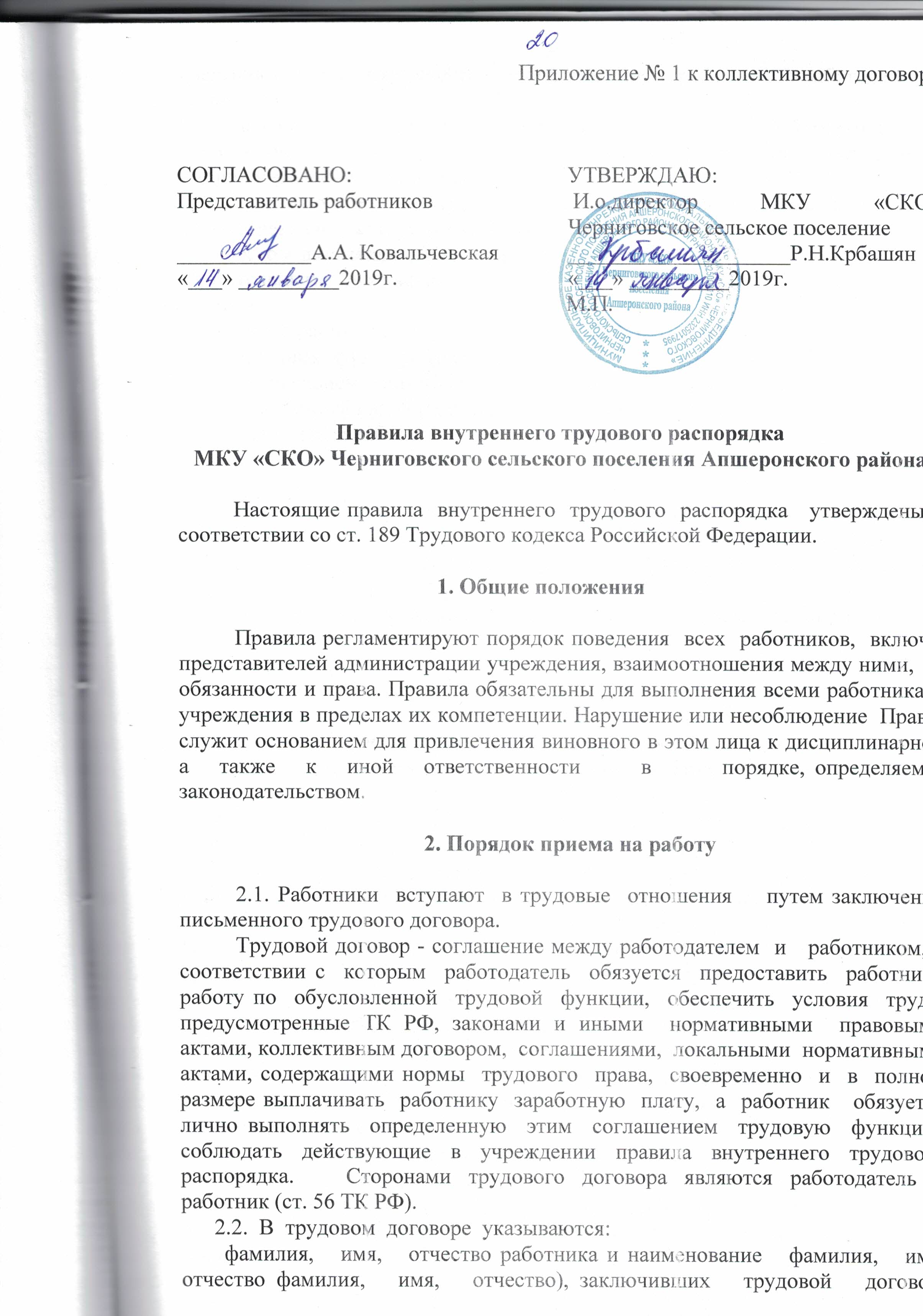 сведения о документах, удостоверяющих личность работника и работодателя - физического лица;идентификационный номер налогоплательщика (для работодателей, за исключением работодателей - физических лиц, не являющихся индивидуальными предпринимателями);сведения о представителе работодателя, подписавшем трудовой договор, и основание, в силу которого он наделен соответствующими полномочиями;место и дата заключения трудового договора.Обязательными для включения в трудовой договор являются следующие условия:место работы (с указанием структурного подразделения);трудовая функция (работа по должности в соответствии со штатным расписанием, профессии, специальности с указанием квалификации; конкретный вид поручаемой работнику работы)дата начала работы;условия оплаты труда работника, доплаты, надбавки и поощрительные выплаты;режим рабочего времени и времени отдыха (если для данного работника он отличается от общих правил, действующих у данного работодателя);гарантии и компенсации за работу с вредными и (или) опасными условиями трудаусловия, определяющие в необходимых случаях характер работы (подвижной, разъездной, в пути, другой характер работы)условия труда на рабочем местеусловия об обязательном социальном страховании работника в соответствии с настоящим Кодексом и иными федеральными законами;другие условия в случаях, предусмотренных трудовым законодательством и иными нормативными правовыми актами, содержащими нормы трудового права.  В трудовом договоре могут предусматриваться условия об испытании,  о неразглашении  охраняемой  законом  тайны  (служебной, коммерческой и иной), об обязанности работника отработать после  обучения не менее установленного договором срока, если обучение  производилось  за счет средств работодателя, а также иные условия, не ухудшающие  положение работника по сравнению с ТК РФ, законами и иными  нормативными  правовыми актами.     Определенные  сторонами  условия трудового договора могут быть изменены только по  соглашению сторон и в письменной форме.     В случае заключения срочного трудового договора  в  нем  указываются срок его действия и обстоятельство (причина), послужившие основанием  для заключения срочного трудового договора в соответствии с  ТК  РФ  и  иными федеральными законами.     2.3. Трудовые договоры могут заключаться:     1) на неопределенный срок;     2)  на  определенный  срок  не  более  пяти  лет  (срочный  трудовой договор), если иной  срок  не  установлен  ТК  РФ  и  иными  федеральными законами.          Срочный трудовой  договор  заключается  в  случаях,  когда  трудовые отношения не могут быть  установлены  на  неопределенный  срок  с  учетом характера предстоящей работы или условий  ее  выполнения,  если   иное не предусмотрено ТК РФ и иными федеральными законами. По соглашению сторон в соответствии с частью 2 статьи 59 ТК РФ срочный трудовой договор может заключаться со всеми лицами, поступающими на работу до достижения численности работников  - 35 человек.         Если в трудовом договоре не оговорен срок его действия,  то  договор считается заключенным на неопределенный срок.     2.4.  Трудовой  договор  вступает  в  силу  со  дня  его  подписания работником  и  работодателем,  если  иное  не  установлено  Трудовым   Кодексом, другими федеральными законами, иными нормативными правовыми  актами  или  трудовым  договором, либо со дня фактического допущения работника к работе  с  ведома  или  по поручению работодателя или его  уполномоченного на это  представителя.     Работник обязан приступить к  исполнению  трудовых  обязанностей  со дня, определенного  трудовым  договором.  Если  в  трудовом  договоре  не определен день начала работы, то работник должен приступить  к  работе  на следующий рабочий день после вступления договора в силу. Если работник не приступил к работе в день начала работы, то работодатель имеет право аннулировать  трудовой договор (ст. 61 ТК РФ).     2.5. По  письменному  заявлению  работника  работодатель  обязан,  не позднее трех рабочих дней со дня подачи этого заявления,  выдать  работнику трудовую книжку в целях его обязательного социального страхования (обеспечения), копии документов, связанных с  работой  (копии  приказа  о  приеме  на  работу, приказов о переводах на другую работу, приказа об  увольнении  с  работы;  выписки из трудовой книжки; справки о заработной плате, периоде работы  у работодателя и другое) ст. 62 ТК РФ.Копии документов,  связанных  с  работой, должны быть  заверены  надлежащим  образом  и  предоставляться  работнику безвозмездно. В день прекращении  трудового  договора  работодатель  обязан выдать работнику в  день  увольнения  (последний  день  работы)  трудовую книжку и произвести с ним расчет в соответствии со статьей 140 ТК РФ. По письменному заявлению работника работодатель также обязан выдать ему заверенные надлежащим образом копии документов, связанных с работой. В случае если в день увольнения работника выдать трудовую книжку невозможно в связи с отсутствием работника, либо его отказом от  получения трудовой книжки на руки, работодатель направляет работнику уведомление  о необходимости  явиться  за  трудовой  книжкой,  либо  дать   согласие   на отправление ее по почте.  Со  дня  направления  уведомления  работодатель освобождается от  ответственности  за  задержку  выдачи  трудовой  книжки статья 84.1 ТК РФ.                 2.6.  Запрещается  необоснованный  отказ  в   заключении   трудового договора.      Какое бы то ни  было  прямое  или  косвенное  ограничение   прав или установление прямых или косвенных преимуществ  при  заключении  трудового договора в зависимости от пола, расы, цвета кожи, национальности,  языка, происхождения,  имущественного,  социального  и  должностного  положения, места жительства (за исключением регистрации по месту пребывания материально ответственных лиц), а также других обстоятельств, не связанных  с деловыми качествами работников, не допускается, за  исключением  случаев, предусмотренных федеральным законом.     Запрещается отказывать в заключении трудового договора  женщинам  по мотивам, связанным с беременностью или наличием детей.      Запрещается отказывать в заключении трудового  договора  работникам, приглашенным в письменной форме на работу в порядке перевода  от  другого работодателя, в течение одного месяца со дня увольнения с прежнего  места работы.     По письменному  требованию  лица,  которому  отказано  в  заключении   трудового договора, работодатель обязан сообщить причину отказа в письменной форме в срок не позднее чем в течение семи рабочих дней со дня предъявления такого требования.     Отказ  в  заключении  трудового  договора  может  быть   обжалован в  судебном порядке (ст. 64 ТК РФ).      2.7. При заключении трудового договора лицо, поступающее на  работу, предъявляет работодателю:     паспорт или иной документ, удостоверяющий личность;     трудовую книжку, за  исключением  случаев,  когда  трудовой  договор заключается  впервые  или  работник  поступает  на  работу  на   условиях совместительства;     страховое свидетельство государственного пенсионного страхования;     документы воинского учета - для военнообязанных  и  лиц,  подлежащих призыву на военную службу;     документ об образовании,  о  квалификации  или  наличии  специальных знаний;     справку из органов внутренних дел об отсутствии или о наличии судимости и (или) факта уголовного преследования либо о прекращении уголовного преследования по реабилитирующим основаниям.     Запрещается требовать от лица,  поступающего  на  работу,  документы помимо предусмотренных Трудовым Кодексом, или иными  федеральными  законами, указами Президента Российской Федерации и  постановлениями  Правительства Российской Федерации.     При  заключении  трудового  договора  впервые  трудовая     книжка и страховое   свидетельство   государственного   пенсионного    страхования оформляются работодателем (ст. 65 ТК РФ).     2.8.  Трудовая  книжка  установленного  образца  является  основным документом о трудовой деятельности и трудовом стаже работника.     Работодатель  обязан вести трудовые книжки на каждого работника, проработавшего в  организации свыше пяти дней, в случае, если работа в этой  организации  является  для работника основной.     В трудовую книжку вносятся  сведения  о  работнике,   выполняемой им работе, переводах на другую постоянную работу и об увольнении  работника, а  также  основания  прекращения  трудового   договора   и     сведения о награждениях за успехи в работе.     Сведения о взысканиях в трудовую книжку не вносятся, за  исключением случаев,   когда   дисциплинарным   взысканием    является    увольнение.     По желанию работника сведения о работе  по  совместительству   вносятся в трудовую  книжку  по  месту  основной  работы  на  основании   документа, подтверждающего работу по совместительству.     Записи в трудовую книжку о причинах прекращения  трудового  договора должны производиться в точном соответствии  с  формулировками  Трудового кодекса или иного федерального закона и  со  ссылкой  на  соответствующие статью, часть статьи, пункт статьи Трудового кодекса или иного федерального закона.     2.9. Трудовой договор заключается в письменной форме,  составляется в двух экземплярах, каждый из которых подписывается сторонами.     Один  экземпляр  трудового  договора  передается  работнику,  другой хранится у работодателя.  Трудовой  договор,  не  оформленный  в письменной форме, считается заключенным, если работник приступил к работе с ведома или по поручению работодателя  или его  уполномоченного на это  представителя.  При  фактическом допущении работника к работе работодатель обязан оформить с ним  трудовой договор в письменной форме не  позднее  трех рабочих дней  со  дня  фактического допущения работника к работе, а если отношения, связанные с использованием личного труда, возникли на основании гражданско-правового договора, но впоследствии были признаны трудовыми отношениями, - не позднее трех рабочих дней со дня признания этих отношений трудовыми отношениями, если иное не установлено судом (ст. 67 ТК РФ).     2.10.  Прием  на   работу   оформляется   приказом   (распоряжением) работодателя, изданным  на  основании  заключенного  трудового  договора. Содержание приказа  (распоряжения)  работодателя  должно  соответствовать условиям заключенного трудового договора.     Приказ (распоряжение) работодателя о приеме  на  работу  объявляется работнику под роспись в трехдневный срок  со  дня  фактического начала работы ч.2 ст. 68 ТК РФ.  По  требованию  работника  работодатель  обязан     выдать ему надлежаще заверенную копию указанного приказа (распоряжения).     При приеме на работу  (до подписания трудового договора) работодатель  обязан  ознакомить   работника с настоящими правилами  внутреннего  трудового  распорядка, иными локальными  нормативными  актами,  имеющими  отношение  к  трудовой функции работника, коллективным договором (ст. 68 ТК РФ).     2.11. Обязательному          предварительному           медицинскому освидетельствованию при заключении трудового договора подлежат  лица,  не достигшие возраста  восемнадцати  лет,  а  также  иные  лица  в  случаях, предусмотренных Трудовым  Кодексом и иными федеральными законами  (ст. 69 ТК РФ).     2.12. При заключении трудового  договора  соглашением  сторон  может быть предусмотрено условие об испытании работника в целях  проверки  его  соответствия поручаемой работе. Условие об испытании должно быть  указано  в  трудовом договоре. Отсутствие в трудовом договоре условия об  испытании  означает, что работник принят без испытания. В  период  испытания   на   работника   распространяются   положения Трудового Кодекса, законов, иных нормативных правовых  актов,   локальных нормативных  актов,  содержащих  нормы  трудового  права,   коллективного договора, соглашения.     Испытание при приеме на работу не устанавливается для:     лиц, избранных на работу по конкурсу на замещение  соответствующей должности, проведенному в порядке, установленном законом;     беременных женщин и женщин, имеющих детей в возрасте до полутора лет;лиц, получивших среднее профессиональное образование или высшее образование по имеющим государственную аккредитацию образовательным программам и впервые поступающих на работу по полученной специальности в течение одного года со дня получения профессионального образования соответствующего уровня;     лиц, не достигших возраста восемнадцати лет;     лиц,  приглашенных  на  работу  в  порядке   перевода   от   другого работодателя по согласованию между работодателями;     в иных случаях, предусмотренных ТК РФ, иными федеральными законами и коллективным договором.     Срок испытания не может превышать трех месяцев, а для руководителя и его заместителей, главного бухгалтера и его  заместителей,  руководителей филиалов, представительств и иных обособленных структурных  подразделений организаций  -  шести  месяцев,  если  иное  не  установлено  федеральным законом.      В    срок    испытания    не    засчитываются       период временной нетрудоспособности  работника  и  другие  периоды,  когда  он  фактически отсутствовал на работе (ст. 70 ТК РФ).     2.13. При  неудовлетворительном  результате  испытания  работодатель имеет право до истечения срока испытания расторгнуть трудовой  договор  с работником, предупредив его об этом в письменной форме не позднее, чем  за три дня с указанием причин, послуживших основанием  для  признания  этого работника  не  выдержавшим  испытание.  Решение  работник     имеет право  обжаловать в судебном порядке.     При неудовлетворительном результате испытания расторжение  трудового договора производится  без  учета  мнения  соответствующего  профсоюзного (если работники его создадут) органа и без выплаты выходного пособия.  Если  срок  испытания  истек,  а работник продолжает работу,  то  он  считается  выдержавшим  испытание  и последующее расторжение трудового договора допускается  только  на  общих основаниях.     Если в период испытания работник придет к выводу,  что  предложенная ему работа не является для него подходящей, то он имеет право расторгнуть трудовой  договор  по   собственному   желанию,       предупредив об этом работодателя в письменной форме за три дня (ст. 71 ТК РФ).     2.14. Запрещается  требовать  от  работника  выполнения   работы, не обусловленной трудовым договором, за исключением случаев, предусмотренных ТК РФ и иными федеральными законами (ст. 60, 72-74 ТК РФ).                3. Основные права и обязанности работника     Работник имеет право на:     заключение, изменение и расторжение трудового договора в  порядке  и на условиях, которые установлены  ТК  РФ,  иными  федеральными  законами;      предоставление ему работы, обусловленной трудовым договором  (ст. 56 ТК РФ);     рабочее    место,    соответствующее    условиям,    предусмотренным государственными  стандартами  учреждения   и   безопасности   труда   и коллективным договором;     своевременную  и  в  полном  объеме  выплату  заработной   платы   в соответствии со своей  квалификацией,  сложностью  труда,  количеством  и качеством выполненной работы (ст. 56, 132 ТК РФ);     отдых,  обеспечиваемый  установлением  нормальной  продолжительности рабочего времени, сокращенного рабочего времени для отдельных профессий и категорий  работников,  предоставлением   еженедельных   выходных   дней, нерабочих праздничных дней, оплачиваемых ежегодных отпусков;     полную достоверную информацию об условиях труда и требованиях охранытруда на рабочем месте, включая реализацию прав, предоставленных законодательством о специальной оценке условий труда (ст. 21 ТК РФ);     участие в управлении учреждения в  предусмотренных  ТК  РФ,  иными федеральными законами и коллективным договором формах (ст. 52, 53 ТК  РФ);     ведение коллективных переговоров и заключение коллективных договоров и  соглашений  через  своих  представителей,  а  также  на  информацию  о выполнении коллективного договора, соглашений (ст. 36-51 ТК РФ);     защиту своих трудовых прав, свобод и  законных  интересов  всеми  не запрещенными законом способами;     разрешение индивидуальных и коллективных  трудовых  споров,  включая право на забастовку, в порядке, установленном настоящим  Кодексом,  иными федеральными законами (ст. 381-418 ТК РФ);     возмещение вреда, причиненного работнику в связи  с  исполнением  им трудовых  обязанностей,  и  компенсацию  морального  вреда   в   порядке, установленном настоящим Кодексом, иными федеральными законами;     обязательное  социальное  страхование  в  случаях,   предусмотренных федеральными законами.     Общие обязанности работника:     добросовестно исполнять свои трудовые  обязанности,  возложенные  нанего трудовым договором;     соблюдать правила внутреннего трудового распорядка организации;     соблюдать трудовую дисциплину (ст. 189 ТК РФ);     выполнять установленные нормы труда;     соблюдать требования по  охране  труда  и  обеспечению  безопасноститруда (ст. 214 ТК РФ);     бережно относиться к имуществу работодателя и других работников;     незамедлительно   сообщить   работодателю   либо   непосредственномуруководителю о возникновении  ситуации,  представляющей  угрозу  жизни  издоровью людей, сохранности имущества работодателя (ст. 21 ТК РФ).4. Права и обязанности работодателя     Работодатель имеет право:     заключать, изменять и расторгать трудовые договоры с  работниками, реализовывать права, предоставленные ему законодательством о специальной оценке условий труда в порядке и на условиях, которые  установлены  ТК  РФ,  иными  федеральными законами;     вести коллективные переговоры и заключать коллективные договоры;      поощрять работников за добросовестный эффективный труд  (ст. 191  ТК РФ);     требовать от  работников  исполнения  ими  трудовых  обязанностей  и бережного  отношения  к  имуществу  работодателя  и  других   работников, соблюдения правил внутреннего трудового распорядка организации;      привлекать    работников    к    дисциплинарной    и    материальной ответственности  в  порядке,  установленном  ТК  РФ,  иными  федеральными законами;     принимать локальные нормативные акты (ст. 8 ТК РФ);      создавать объединения  работодателей  в  целях  представительства  и защиты своих интересов и вступать в них (ФЗ от  27.11.2002  N 156-ФЗ  "Об объединениях работодателей").реализовывать права, предоставленные ему законодательством о специальной оценке условий труда     Работодатель обязан:     соблюдать  законы  и  иные  нормативные  правовые  акты,   локальные нормативные акты, условия коллективного договора, соглашений  и  трудовых договоров;     предоставлять работникам работу, обусловленную трудовым договором;      обеспечивать безопасность труда и  условия,  отвечающие  требованиям  охраны и гигиены труда;     обеспечивать работников  оборудованием,  инструментами,  технической документацией  и  иными  средствами,  необходимыми  для  исполнения   ими трудовых обязанностей (ст. 163 ТК РФ);      обеспечивать работникам равную оплату за труд равной ценности;     выплачивать в полном  размере  причитающуюся  работникам  заработную плату в сроки, установленные ТК  РФ,  коллективным  договором,  правилами внутреннего трудового распорядка учреждения, трудовыми договорами;     вести  коллективные  переговоры,  а  также  заключать   коллективный договор в порядке, установленном ТК РФ;     предоставлять  представителям  работников   полную   и   достоверную информацию, необходимую для заключения коллективного договора,  соглашения и контроля за их выполнением;     своевременно    выполнять    предписания     федеральных     органов исполнительной  власти,  уполномоченных  на  проведение  государственного контроля и надзора, уплачивать штрафы, наложенные за  нарушения  законов, иных нормативных правовых актов, содержащих нормы трудового права;      рассматривать  представления  соответствующих  профсоюзных  органов, иных избранных работниками представителей о выявленных нарушениях  законов и иных нормативных правовых  актов,  содержащих  нормы  трудового  права, принимать меры по их устранению и сообщать  о  принятых  мерах  указанным органам и представителям (ст. 370 ТК РФ);     создавать условия, обеспечивающие участие  работников  в  управлении организацией в предусмотренных  ТК  РФ,  иными  федеральными  законами  и коллективным договором формах (ст. 52, 53 ТК РФ);     обеспечивать бытовые нужды работников, связанные с  исполнением  ими трудовых обязанностей;     осуществлять  обязательное  социальное  страхование   работников   в порядке, установленном федеральными законами (ФЗ от  24.07.1998  N 125-ФЗ "Об  обязательном  социальном  страховании  от  несчастных   случаев   на производстве  и  профессиональных  заболеваний"  (в  ред.  от  29.12.2004 N 202-ФЗ);     возмещать вред, причиненный работникам в  связи  с  исполнением  ими трудовых обязанностей, а также компенсировать моральный вред в порядке  и на условиях, которые установлены ТК РФ,  федеральными  законами  и  иными нормативными правовыми актами;     исполнять  иные  обязанности, предусмотренные трудовым законодательством в том числе законодательством о специальной оценке условий труда и иными нормативными правовыми актами,  содержащими нормы трудового права, коллективным договором, соглашениями  и  трудовыми договорами (ст. 22 ТК РФ).                 5. Самозащита работниками трудовых правВ целях  самозащиты  трудовых  прав  работник  может   отказаться от выполнения  работы,  не  предусмотренной  трудовым  договором,    а также отказаться от выполнения работы,  которая  непосредственно  угрожает  его жизни и здоровью, за исключением  случаев,  предусмотренных  федеральными законами. На время отказа от указанной работы за  работником   сохраняются все права, предусмотренные ТК РФ, иными законами и  другими  нормативными правовыми актами (ст. 379).Работодатель,   представители   работодателя    не    имеют    права препятствовать работникам в осуществлении ими самозащиты  трудовых  прав. Преследование    работников    за    использование     ими     допустимых законодательством способов самозащиты трудовых прав запрещается  (ст. 380 ТК РФ).6. Рабочее время     6.1.  Рабочее  время  -  время,  в  течение  которого     работник в соответствии с правилами внутреннего трудового распорядка  учреждения  и условиями трудового договора должен  исполнять  трудовые   обязанности, а также иные периоды времени, которые в соответствии  с  законами  и  иными нормативными правовыми актами относятся к рабочему времени.     Нормальная продолжительность рабочего времени не может превышать  40 часов в  неделю. Для лиц, моложе 18 лет, для работников, занятых на работах с вредными и (или) опасными условиями труда, инвалидов 1 и 2 группы, для других категорий работников (например, для женщин, работающих в сельской местности) устанавливается сокращенная продолжительность рабочего времени в соответствии со ст.92 ТК РФ. Работодатель  обязан  вести  учет  времени,  фактически отработанного каждым работником (ст. 91 ТК РФ).      6.2.  По соглашению сторон трудового договора работнику как при приеме на работу, так и впоследствии может устанавливаться неполное рабочее время (неполный рабочий день (смена) и (или) неполная рабочая неделя, в том числе с разделением рабочего дня на части). Неполное рабочее время может устанавливаться как без ограничения срока, так и на любой согласованный сторонами трудового договора срок. Работодатель обязан устанавливать неполное рабочее время по просьбе беременной женщины, одного из родителей (опекуна, попечителя), имеющего ребенка в возрасте до четырнадцати лет (ребенка-инвалида в возрасте до восемнадцати лет), а также лица, осуществляющего уход за больным членом семьи в соответствии с медицинским заключением, выданным в порядке, установленном федеральными законами и иными нормативными правовыми актами Российской Федерации. При этом неполное рабочее время устанавливается на удобный для работника срок, но не более чем на период наличия обстоятельств, явившихся основанием для обязательного установления неполного рабочего времени, а режим рабочего времени и времени отдыха, включая продолжительность ежедневной работы (смены), время начала и окончания работы, время перерывов в работе, устанавливается в соответствии с пожеланиями работника с учетом условий работы у данного работодателя.При работе на  условиях  неполного   рабочего   времени   оплата   труда   работника производится пропорционально отработанному им времени или  в  зависимости от выполненного им объема работ. Работа на  условиях  неполного  рабочего времени не влечет для работников каких-либо ограничений продолжительности ежегодного основного оплачиваемого отпуска, исчисления трудового стажа  и других трудовых прав (ст. 93 ТК РФ).    6.3. В связи с непрерывным работ, невозможно   уменьшение   продолжительности   работы   (смены) для работников учреждения……..   в предпраздничный   день,   переработка   компенсируется    предоставлением работнику дополнительного времени отдыха или,  с  согласия  работника, оплатой по нормам, установленным для сверхурочной работы. Сверхурочная работа оплачивается за первые два часа работы в полуторном размере, за последующие часы – в двойном  размере в соответствии со статьей 152 ТК РФ.    6.4. Работы в ночное время в учреждении производятся.              6.5.  Работа  за  пределами  нормальной  продолжительности  рабочего времени    может    производиться    как    по       инициативе работника (совместительство),  так  и  по  инициативе  работодателя   (сверхурочная работа).     6.6.  Сверхурочная  работа  -  работа,  выполняемая  работником  по инициативе  работодателя  за  пределами  установленной  продолжительностирабочего  времени,  ежедневной  работы  (смены),  а  также  работа  сверх нормального числа рабочих часов за учетный период.     Привлечение к  сверхурочным  работам  производится  работодателем  с письменного согласия работника в следующих случаях:     1) при необходимости выполнить (закончить) начатую  работу,  которая вследствие непредвиденной задержки по техническим  условиям  производства не могла быть выполнена (закончена) в течение нормального  числа  рабочих часов, если невыполнение (незавершение)  этой  работы  может  повлечь  за собой порчу  или  гибель  имущества  работодателя либо создать угрозу жизни  и здоровью людей;      2) при производстве временных работ по ремонту и восстановлению механизмов или сооружений в тех случаях, когда их неисправность может стать причиной прекращения работы для значительного числа работников;      3) для продолжения работы  при  неявке  сменяющего  работника,  если работа  не  допускает  перерыва.  В  этих  случаях  работодатель   обязан немедленно принять меры по замене сменщика другим работником.     Привлечение к сверхурочным  работам  допускается  без письменного согласия работника в соответствии с ч.3 ст.99 ТК РФ.     Работодатель обязуется не направлять в служебные командировки, не привлекать к сверхурочной работе, работе в ночное время, выходные и нерабочие праздничные дни беременных женщин, несовершеннолетних (ст.259, ст.268 ТК РФ).Женщин, имеющих детей в возрасте до 3 лет, матерей (отцов), воспитывающих без супруга (супруги) детей в возрасте до 5 лет, работников, имеющих детей-инвалидов, работников, осуществляющих уход за больными членами их семей в соответствии с медицинским заключением, привлекать к вышеуказанным работам только с их письменного согласия и при условии, если это не запрещено им медицинскими рекомендациями. При этом работники, названные в данном пункте, должны быть в письменной форме ознакомлены со своим правом отказаться от направления в служебную командировку, привлечения к сверхурочной работе, в ночное время, выходные и праздничные дни (ст.259 ТК РФ).6.7. Привлечение инвалидов к сверхурочной работе, к работе в выходные и нерабочие праздничные дни, работе в ночное время допускается только при условии, если это не запрещено им по состоянию здоровья в соответствии с медицинским заключением. При этом инвалиды должны быть под роспись ознакомлены со своим правом отказаться от сверхурочной работы, работы в выходные и нерабочие праздничные дни, работы в ночное время (ст.99, ст.113, ст.259 ТК РФ и ст. 23 Федерального закона от 24 ноября . №181-ФЗ «О социальной защите инвалидов в Российской Федерации»).     Сверхурочные  работы  не  должны  превышать  для  каждого  работника четырех часов в течение двух дней подряд и 120 часов в год.     Работодатель  обязан  обеспечить  точный  учет  сверхурочных  работ, выполненных каждым работником (ст. 99 ТК РФ).                        7. Режим рабочего времени     Нормальная продолжительность рабочего времени не может превышать 40 часов в неделю для женщин, работающих в сельской местности 36 часов (ст.91 ТК РФ).   В учреждении устанавливается пятидневная рабочая неделя сдвумя выходными днями для: Директор:Начало работы: 11.00 часов ,окончание работы 19.00Перерыв с 13.00 до 14.00.Выходной воскресенье, понедельникХудожественный руководитель:Начало работы: 11.00 часов ,окончание работы 19.00Перерыв с 13.00 до 14.00.Выходной воскресенье, понедельникВ учреждении устанавливается шестидневная  рабочая неделя содним выходными днем для:Руководитель кружка:Начало работы: 11.00 часов ,окончание работы 17.00(согласно графика работы),перерыв не устанавливается. Выходной понедельник.Библиотекарь:Начало работы: 11.00 часов ,окончание работы 17.00. Время перерыва на обед не устанавливается. Работникам учреждения обеспечивается возможность приема пищи в специально отведенном для этого цели помещенииВыходной понедельник.Уборщик служебных помещений:Начало работы с 09.00 часов ,окончание работы 17.00 часов (согласно графика работы).Время перерыва на обед не устанавливается. Работникам учреждения обеспечивается возможность приема пищи в специально отведенном для этого цели помещении .Не менее 30 минут, не более 1 часа . Выходной день понедельник. Введен  суммированный учет рабочего времени ,учетный период один месяц.Кочегар(сезонная работа):Начало работы с 06.00 часов, окончание работы до 06.00.Для работников выполняющих свои обязанности непрерывно в течении рабочего времени, перерыв для приема пищи не устанавливается. Работникам учреждения обеспечивается возможность приема пищи в специально отведенном для этого цели помещении. Не менее 30 минут, не более 2-х часов. Выходные дни предоставляются по скользящему графику. Введен  суммированный учет рабочего времени, учетный период полугодие. При составлении графиков сменности работодатель учитывает мнение представителя работников. Графики работы доводятся до сведения работников не позднее, чем за один месяц до введения их в действие.                                               8. Время отдыха     8.1. Время отдыха - время, в течение которого работник  свободен  от исполнения трудовых обязанностей  и  которое  он  может   использовать по своему усмотрению.     Видами времени отдыха являются:     перерывы в течение рабочего дня (смены)     ежедневный  отдых;     выходные дни;     нерабочие праздничные дни;     отпуска .     8.2.  В  течение  рабочего  дня   работнику   предоставляется перерыв для  отдыха и  питания  , который в рабочее  время  не  включается.     8.3. Нерабочими праздничными днями в Российской Федерации являются:     1, 2, 3, 4, 5, 6 и 8  января - Новогодние каникулы;     7 января - Рождество Христово;     23 февраля - День защитника Отечества;     8 марта - Международный женский день;     1 мая - Праздник Весны и Труда;     9 мая - День Победы;     12 июня - День России;     4 ноября - День народного единства.     В нерабочие  праздничные  дни  работа запрещена. Привлечение работников в выходные и нерабочие праздничные дни производится с их письменного согласия, и по письменному распоряжению работодателя ст. 113 ТК РФ.     8.4. Работникам  предоставляются  ежегодные  отпуска  с  сохранением места работы (должности) и среднего заработка продолжительностью 28 календарных дней (ст.115 ТК РФ), для работающих инвалидов - 30 календарных дней (ст. 23 Федерального закона от 24 ноября . №181-ФЗ «О социальной защите инвалидов в Российской Федерации»), для работников в возрасте до восемнадцати лет - 31 календарный день (ст.267 ТК РФ)      8.5. Продолжительность   ежегодных   основного оплачиваемого  отпуска  работников  исчисляется  в  календарных  днях   и максимальным  пределом  не  ограничивается.  Нерабочие  праздничные  дни, приходящиеся на период отпуска,  в  число  календарных  дней  отпуска  не включаются и не оплачиваются.     В стаж работы,  дающий  право  на  ежегодный  основной  оплачиваемый отпуск, включаются:     время фактической работы;     время,  когда  работник  фактически  не  работал,  но     за   ним в соответствии   с   федеральными   законами   сохранялось     место работы (должность), в том числе время ежегодного оплачиваемого отпуска;     время вынужденного прогула при незаконном увольнении или отстранении от работы и последующем восстановлении на прежней работе;период отстранения от работы работника, не прошедшего обязательны медицинский осмотр (обследование) не по своей вине;время предоставляемых по просьбе работника отпусков без сохранения заработной платы, не превышающее 14 календарных дней в течение рабочего года.В стаж работы, дающий право на ежегодные дополнительные оплачиваемые отпуска за работу с вредными и (или) опасными условиями труда, включая только фактически отработанное в соответствующих условиях время.     В стаж работы,  дающий  право  на  ежегодный  основной  оплачиваемыйотпуск, не включаются:     время отсутствия работника на работе без уважительных причин, в  том  числе вследствие его отстранения от  работы  в  случаях,  предусмотренных статьей 76 настоящего Кодекса;     время отпусков по уходу за ребенком до достижения им  установленного законом возраста;     8.6. Оплачиваемый отпуск предоставляется работнику ежегодно.      Право на использование отпуска за  первый  год  работы  возникает  у работника по истечении шести месяцев  его  непрерывной  работы. По соглашению сторон  оплачиваемый  отпуск  работнику  может быть предоставлен и до истечения шести месяцев.      До истечения шести месяцев непрерывной работы оплачиваемый отпуск по заявлению работника должен быть предоставлен:     женщинам  -   перед   отпуском   по   беременности     и   родам или непосредственно после него;     работникам в возрасте до восемнадцати лет;     работникам, усыновившим ребенка (детей) в возрасте до трех месяцев;     в других случаях, предусмотренных федеральными законами.     Отпуск за второй и последующие годы работы может  предоставляться  в любое время рабочего года в соответствии  с  очередностью  предоставления ежегодных оплачиваемых отпусков.       Очередность  предоставления  оплачиваемых  отпусков   определяется ежегодно в соответствии с графиком отпусков, утверждаемым работодателем с учетом мнения представителя работников  данного учрежденияне  позднее чем за две недели до наступления календарного года.     График  отпусков  обязателен  как  для  работодателя, так и для работника.      О времени начала отпуска работник должен быть извещен не позднее чем за две недели до его начала.     Отдельным   категориям   работников   в   случаях,   предусмотренных федеральными законами, ежегодный оплачиваемый отпуск  предоставляется  по их желанию в удобное для них время. По желанию мужа ежегодный отпуск  ему предоставляется в период нахождения его жены в отпуске по беременности  и родам независимо от времени его непрерывной работы (ст. 122, 123 ТК РФ).     8.7. Ежегодный оплачиваемый отпуск должен быть продлен в случаях:-      временной нетрудоспособности работника;исполнения работником  во  время  ежегодного  оплачиваемого  отпуска государственных  обязанностей,  если  для  этого  законом   предусмотрено освобождение от работы;в других случаях, предусмотренных законами, локальными  нормативными актами.     Если работнику своевременно  не была  произведена  оплата  за  время  этого  отпуска  либо   работник был предупрежден о времени начала отпуска позднее чем за две  недели  до  его начала, то работодатель по письменному заявлению работника обязан перенести ежегодный оплачиваемый отпуск на другой срок, согласованный с работником.     В исключительных случаях, когда предоставление отпуска  работнику  в текущем рабочем году может неблагоприятно отразиться на  нормальном  ходе работы организации, допускается с согласия работника перенесение  отпуска на следующий рабочий год. При этом  отпуск  должен  быть   использован не позднее 12 месяцев после окончания того  рабочего  года,  за   который он предоставляется.     Запрещается не предоставление  ежегодного  оплачиваемого   отпуска в течение  двух  лет  подряд,  а   также   не   предоставление   ежегодного оплачиваемого  отпуска  работникам  в  возрасте  до    восемнадцати лет.     По   соглашению   между   работником   и     работодателем ежегодный оплачиваемый отпуск может быть разделен на части. При этом хотя  бы  одна из частей этого отпуска должна быть не менее 14 календарных дней.     Отзыв работника  из  отпуска  допускается  только  с  его  согласия. Неиспользованная в связи с этим часть отпуска должна  быть  предоставлена по выбору работника в удобное для него время в течение текущего  рабочего года или присоединена к отпуску за следующий рабочий год.     Не  допускается  отзыв  из  отпуска   работников   в     возрасте до восемнадцати лет, беременных женщин и работников занятым на работах с вредными и (или) опасными условиями труда (ст. 124, ст. 125 ТК РФ).     8.8. Часть отпуска, превышающая 28 календарных дней, по письменному заявлению работника может быть заменена денежной компенсацией.      Замена  отпуска  денежной   компенсацией   беременным   женщинам   и работникам в возрасте до восемнадцати лет не допускается, а так же не допускается замена денежной компенсацией ежегодного дополнительного оплачиваемого отпуска работникам, занятым на работах с вредными и (или) опасными условиями труда, за работу в соответствующих условиях (за исключение выплаты денежной компенсации за неиспользованный отпуск при увольнении) ст. 126 ТК РФ.       8.9. При увольнении работнику выплачивается денежная компенсация за все неиспользованные отпуска.     По письменному заявлению работника  неиспользованные  отпуска  могут быть предоставлены ему с последующим увольнением (за исключением  случаев увольнения за виновные действия).  При  этом  днем  увольнения  считается последний день отпуска.     При увольнении в связи с истечением срока трудового договора  отпуск с последующим увольнением может  предоставляться  и  тогда,  когда  время отпуска полностью или частично выходит за пределы срока этого договора. В этом случае днем увольнения также считается последний день отпуска.     При предоставлении отпуска с последующим увольнением при  расторжении трудового договора по инициативе  работника  этот  работник   имеет  право отозвать свое заявление об увольнении до дня начала отпуска, если на  его место не приглашен в порядке перевода другой работник (ст. 127 ТК РФ).     8.10. По семейным обстоятельствам  и  другим  уважительным  причинам работнику по его письменному заявлению может быть предоставлен отпуск  без сохранения заработной платы, продолжительность которого  определяется  по соглашению между работником и работодателем.     Работодатель обязан на  основании  письменного  заявления  работника предоставить отпуск без сохранения заработной платы:    участникам Великой Отечественной войны-до 35 календарных дней в году       работающим пенсионерам по старости (по возрасту) - до 14 календарных дней в году;     	родителям и женам (мужьям) военнослужащих, сотрудников органов внутренних дел, федеральной противопожарной службы, органов по контролю за оборотом наркотических средств и психотропных веществ, таможенных органов, сотрудников учреждений и органов уголовно-исполнительной системы, погибших или умерших вследствие ранения, контузии или увечья, полученных при исполнении обязанностей военной службы (службы), либо вследствие заболевания, связанного с прохождением военной службы (службы), - до 14 календарных дней в году;     работающим инвалидам - до 60 календарных дней в году;     работникам в случаях рождения  ребенка,  регистрации  брака,  смерти близких родственников - до пяти календарных дней;     в  других  случаях,  предусмотренных Трудовым Кодексом, иными федеральными законами либо коллективным договором (ст. 128 ТК РФ).9. Поощрение за труд     Работодатель поощряет работников, добросовестно исполняющих  трудовые обязанности (объявляет благодарность, выдает  премию,  награждает  ценным подарком, почетной грамотой, представляет к званию лучший по профессии).10. Формы, порядок, место и сроки выплаты заработной платы     Выплата заработной платы производится  в  денежной  форме  в  валюте Российской Федерации (в рублях).     Выплата заработной платы в виде  спиртных  напитков,  наркотических, токсических, ядовитых и вредных веществ,  оружия,  боеприпасов  и  других предметов, в отношении которых установлены запреты или ограничения на  их свободный оборот, не допускается (ст. 131 ТК РФ).     При выплате заработной платы работодатель обязан в письменной  форме извещать  каждого  работника  о  составных   частях     заработной платы, причитающейся  ему  за  соответствующий  период,  размерах иных сумм, начисленных работнику, в том числе денежной компенсации за нарушение работодателем установленного срока соответственно выплаты заработной платы, оплаты отпуска, выплат при увольнении и (или) других выплат, причитающихся работнику и  основаниях произведенных удержаний, а также  об  общей  денежной  сумме,  подлежащей выплате.     Форма расчетного листка утверждается работодателем с  учетом  мнения представительного органа работников.      Заработная плата выплачивается работнику, в месте выполнения им работы либо переводится в кредитную организацию, указанную в заявлении работника, на условиях, определенных коллективным договором или трудовым договором. Работник вправе заменить кредитную организацию, в которую должна быть переведена заработная плата, сообщив в письменной форме работодателю об изменении реквизитов для перевода заработной платы не позднее, чем за пять рабочих дней до дня выплаты заработной платы.Заработная  плата  выплачивается   непосредственно     работнику, за исключением случаев, когда иной способ выплаты предусматривается  законом или трудовым договором. Заработная плата выплачивается не реже чем каждые полмесяца: 10 числа и 25 числа месяца.     При совпадении дня выплаты с выходным или нерабочим праздничным  днем выплата заработной платы производится накануне этого дня.     Оплата отпуска производится не позднее чем за три дня до его  начала (ст. 136 ТК РФ).                    11. Ответственность за нарушение трудовой дисциплины1. Нарушение трудовой дисциплины, неисполнение или ненадлежащее исполнение по вине сотрудника возложенных на него обязанностей (должностной проступок) могут повлечь за собой применение мер дисциплинарного или административного воздействия.2. За нарушение трудовой дисциплины на сотрудника могут налагаться следующие дисциплинарные взыскания:1) замечание;2) выговор;3) увольнение по соответствующим основаниям.3. Увольнение в качестве дисциплинарного взыскания может быть применено в соответствии с требованиями Трудового кодекса Российской Федерации.4. Порядок применения и обжалования дисциплинарных взысканий определен статьей 193, 194 Трудового кодекса Российской Федерации.5. До применения дисциплинарного взыскания от нарушителя трудовой дисциплины должно быть затребовано объяснение в письменной форме. Если  по истечении двух рабочих дней указанное объяснение работником не предоставлено, то составляется соответствующий акт.6. Дисциплинарное взыскание применяется администрацией непосредственно за обнаружением проступка, но не позднее одного месяца со дня его обнаружения, не считая времени болезни сотрудника или пребывания его в отпуске.Дисциплинарное взыскание не может быть применено позднее шести месяцев со дня совершения должностного проступка, а по результатам ревизии или проверки финансово-хозяйственной деятельности не позднее двух лет со дня его совершения. В указанные сроки не включается время производства по уголовному делу.7. За каждое нарушение трудовой дисциплины может быть применено только одно дисциплинарное взыскание.8. При применении взыскания должны учитываться тяжесть совершенного проступка, обстоятельства, при которых он совершен.9. Распоряжение о применении дисциплинарного взыскания с указанием мотивов его применения объявляется (сообщается) сотруднику, подвергнутому взысканию, под роспись в течение трех рабочих дней со дня его издания, не считая времени отсутствия работника на работе. Если работник отказывается ознакомиться с указанным приказом (распоряжением) под роспись, то составляется соответствующий акт.10. Дисциплинарное взыскание действует в течение одного года. Если в течение этого периода сотрудник не будет подвергнут новому дисциплинарному взысканию, то он считается не подвергшимся дисциплинарному взысканию. 11. Работодатель до истечения года со дня применения дисциплинарного взыскания имеет право снять его с работника по собственной инициативе, просьбе самого работника, ходатайству его непосредственного руководителя или представительного органа работников.12. В течение срока действия дисциплинарного взыскания меры поощрения, указанные в настоящих Правилах, к сотруднику не применяются.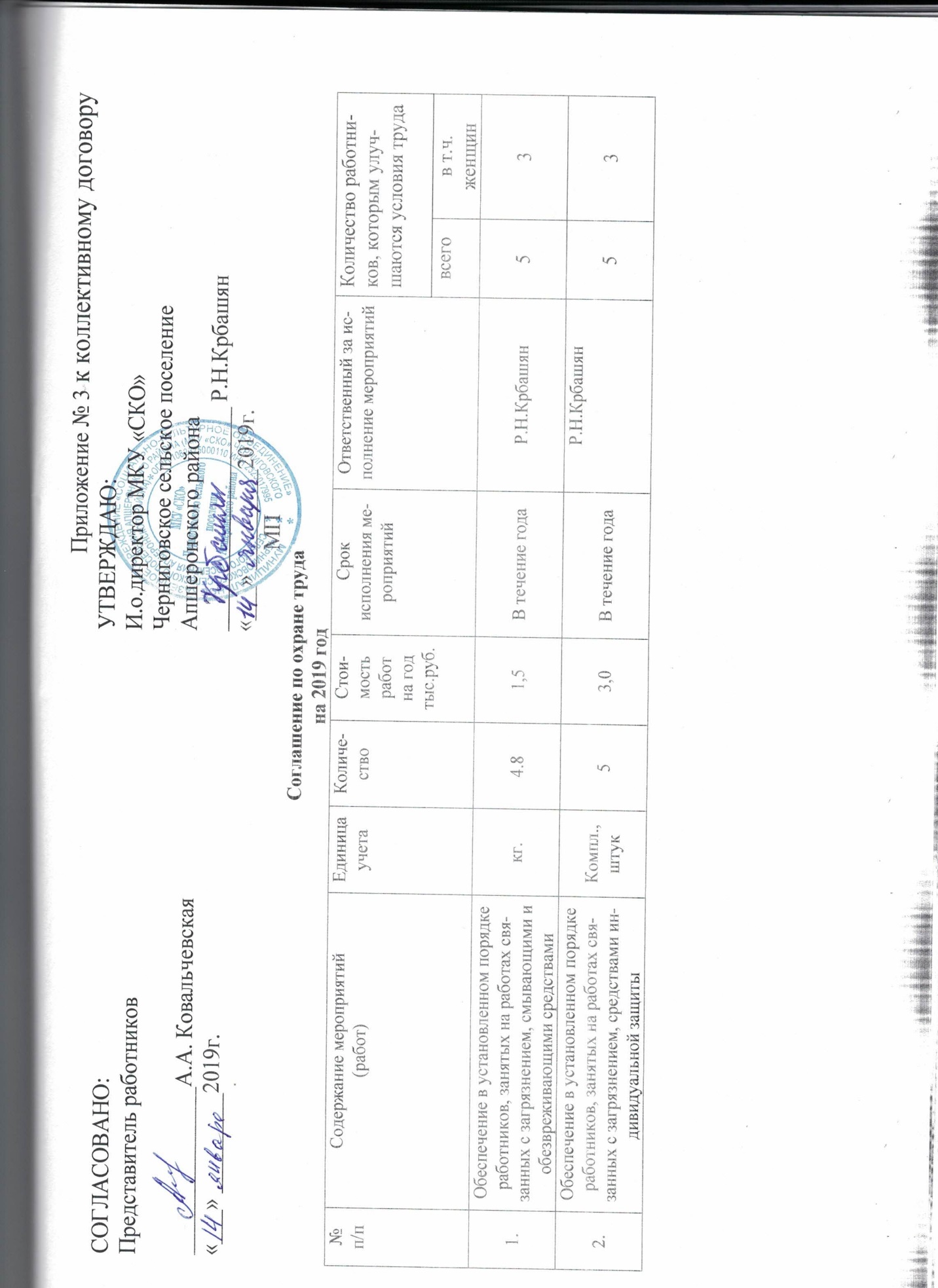 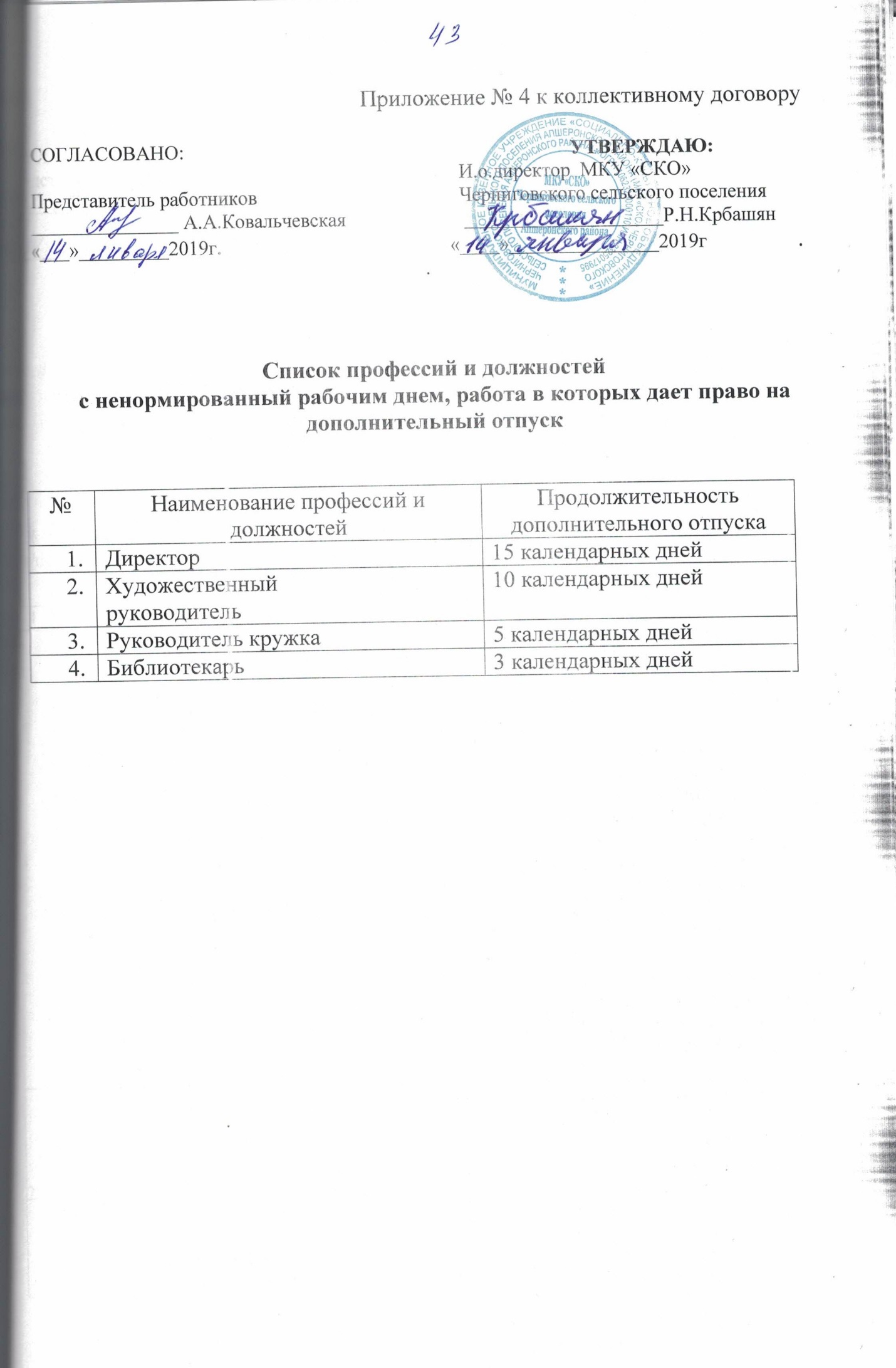 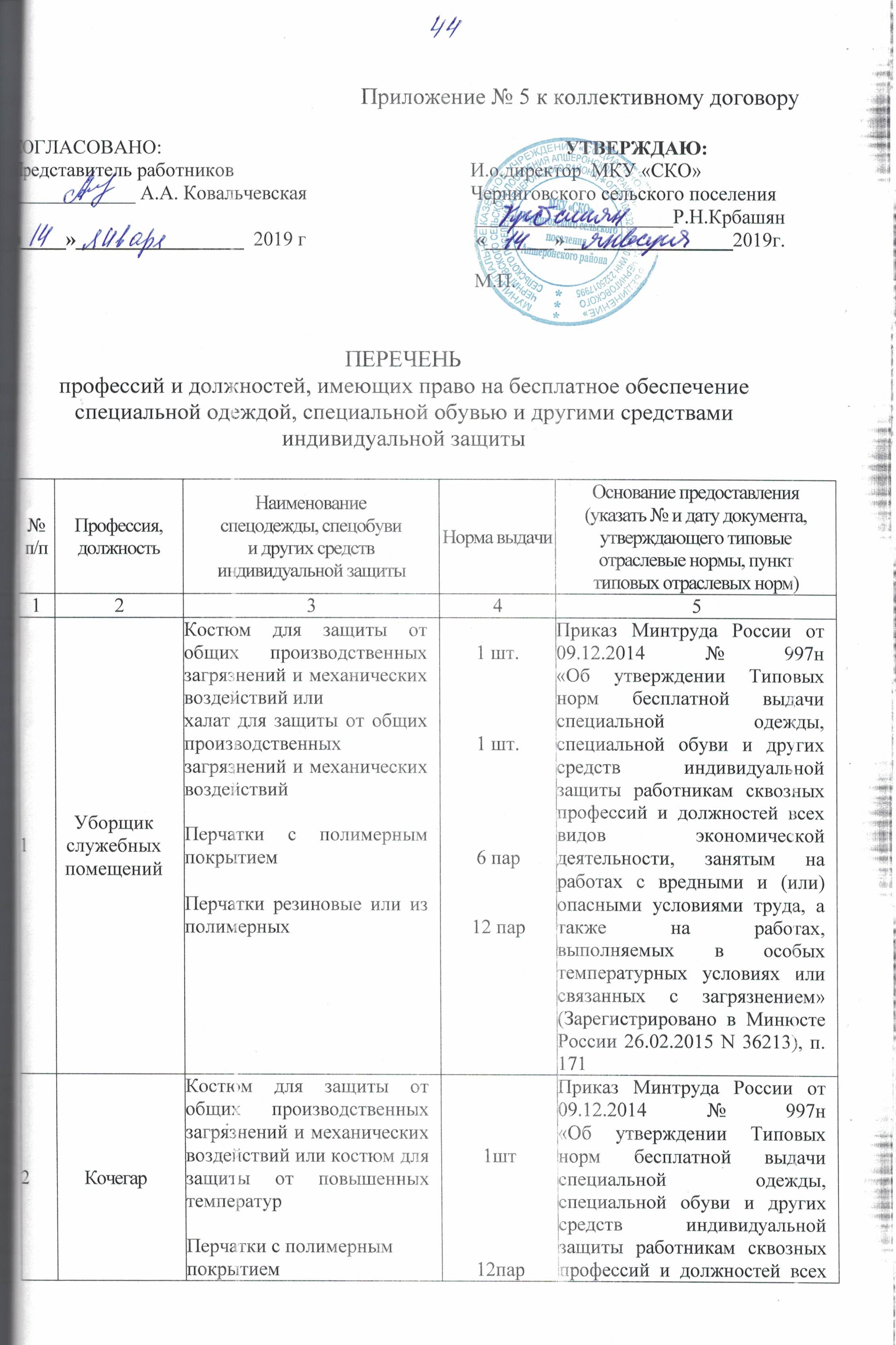 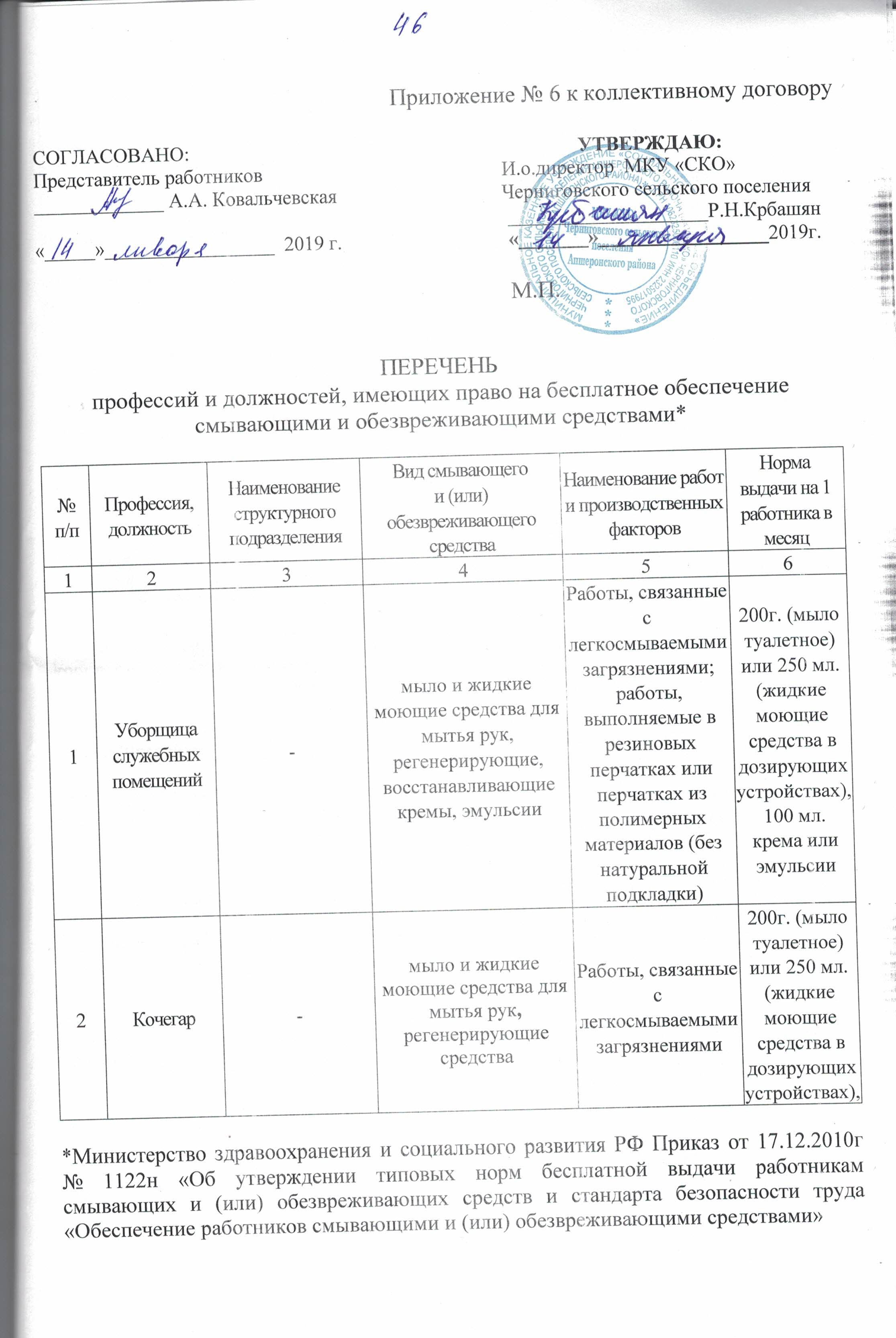 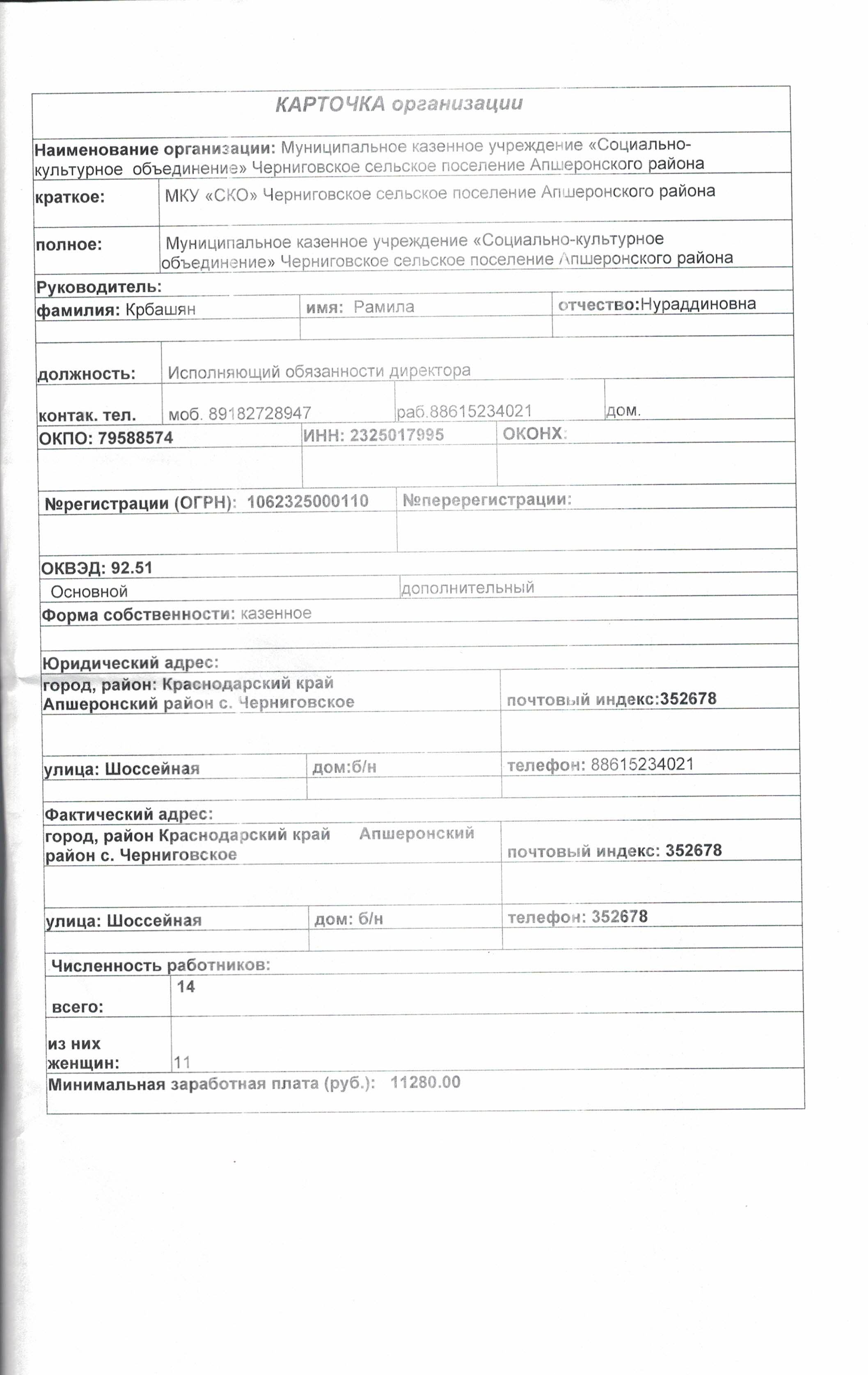 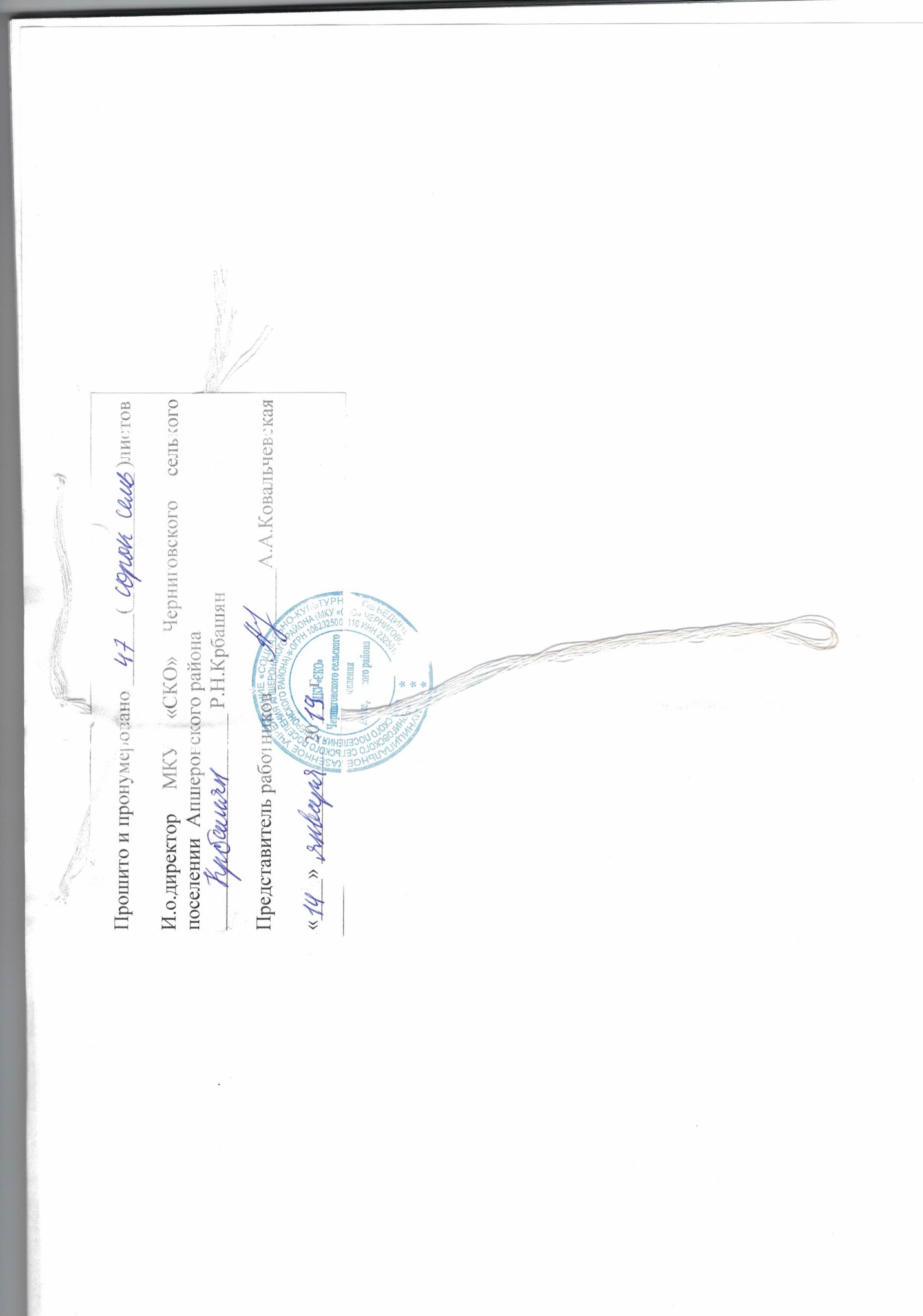 